Lisa 1Veterinaarseaduse eelnõuseletuskirja juurdeMääruste eelnõude kavandite loetelu:1) maaeluministri määrus „Veterinaararsti kutsetegevuse loa andmise aluseks olevate Euroopa Liidu liikmesriigis, Euroopa Majanduspiirkonna lepinguriigis või Šveitsis veterinaararsti kvalifikatsiooni tõendavate dokumentide loetelu”; 2) maaeluministri määrus „Veterinaararsti sobivustesti koostamise, korraldamise ja hindamise ning tulemustest teavitamise kord”; 3) maaeluministri määrus „Veterinaarteenuse osutamise kohta arvestuse pidamise ja aruande esitamise täpsem kord”; 4) maaeluministri määrus „Riikliku veterinaararstide registri põhimäärus”; 5) maaeluministri määrus „Põllumajanduslooma märgistamise ja registreerimise ning veisepassi väljastamise kord, põllumajanduslooma tapmisest ja hukkumisest ning kõrvaldamisest teavitamise kord ning põllumajanduslooma identifitseerimisvahendi eemaldamise ja asendamise nõuded”; 6) maaeluministri määrus „Põllumajandusloomade registri põhimäärus”; 7) maaeluministri määrus „Nende loomaliikide loetelu, millesse kuuluvate loomade pidamisel koostab isik bioturvalisuse kava”; 8) maaeluministri määrus „Loomsete saaduste ja nende käitlemise veterinaarnõuded, sealhulgas  veterinaarnõuded loomade tapmisele enda tarbeks”; 9) maaeluministri määrus „Loomse paljundusmaterjali märgistamise nõuded”;10) maaeluministri määrus „Veterinaararsti teatise sisu nõuded ja laboris loomataudide laboratoorsete leidude kohta arvestuse pidamise ja selle kohta aruannete esitamise täpsem kord ning aruande sisu nõuded, ning muude loomataudide, zoonooside ja zoonoossete haigusetekitajate loetelu, mille kohta laboril tuleb arvestust pidada”; 11) maaeluministri määrus „Zoonooside seire korraldamise nõuded”; 12) sotsiaalministri määrus „Teatamiskohustuslike zoonooside loetelu”; 13) maaeluministri määrus „Kohustuslikult või vajaduspõhiselt tõrjutavate loomataudide nimekiri, mille puhul taudikahju hüvitatakse”; 14) maaeluministri määrus „Nõuded eksperdiarvamusele ja looma, sealhulgas aretuslooma väärtuse arvutamise kord”; 15) maaeluministri määrus „Loomatauditõrje toimingu tegemisel veterinaararsti osalemise tasu määrad ja veterinaararstile tasu maksmise kord”; 16) maaeluministri määrus „Volitatud veterinaararsti volituse raames tehtavate toimingute tasu määrad ja tasustamise kord”; 17) maaeluministri määrus „Maaeluministri määruste muutmine”;18) maaeluministri määrus „Põllumajandusministri määruste muutmine”;19) Vabariigi Valitsuse määrus „Vabariigi Valitsuse määruste muutmine seoses veterinaarseadusega”.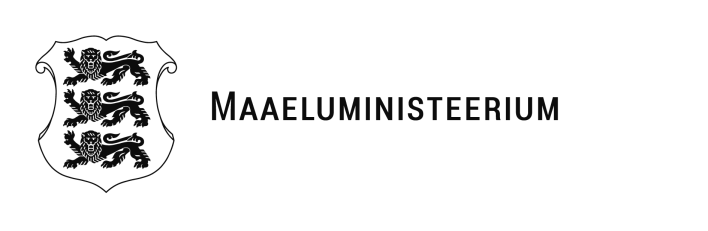 Määrus kehtestatakse veterinaarseaduse § 15 lõike 5 alusel.§ 1. Reguleerimisala(1) Määrusega kehtestatakse veterinaararstile kutsetegevuse loa andmise aluseks olevate Euroopa Liidu liikmesriigis, Euroopa Majanduspiirkonna lepinguriigis (edaspidi liikmesriik) või Šveitsis veterinaararsti kvalifikatsiooni tõendavate dokumentide loetelu.(2) Määrust kohaldatakse liikmesriigis või Šveitsis veterinaararsti kvalifikatsiooni omandanud isiku veterinaararsti kutsetegevuse loa taotluse menetlemisele Põllumajandus- ja Toiduametis.§ 2. Liikmesriigis või Šveitsis veterinaararsti kvalifikatsiooni tõendavad dokumendid(1) Veterinaararsti kvalifikatsiooni tõendab liikmesriigis või Šveitsis välja antud diplom, tunnistus või sertifikaat (edaspidi diplom), mis annab õiguse osutada veterinaarteenust veterinaararstina selles riigis, kus kvalifikatsioon omandati.(2) Liikmesriigis või Šveitsis tõendab veterinaararsti kvalifikatsiooni Euroopa Parlamendi ja nõukogu direktiivi 2005/36/EÜ kutsekvalifikatsiooni tunnustamise kohta (ELT L 255, 30.09.2005, lk 22–142) V lisa punktis 5.4.2 nimetatud dokument.(3) Enne Euroopa Parlamendi ja nõukogu direktiivi 2005/36/EÜ V lisa punktis 5.4.2 nimetatud võrdluskuupäeva liikmesriigis või Šveitsis välja antud veterinaararsti diplom on kvalifikatsiooni tõendav dokument koos asjaomase riigi pädeva asutuse välja antud tõendiga, mis kinnitab, et isik on tõendi väljaandmisele eelnenud viie aasta jooksul vähemalt kolm järjestikust aastat töötanud veterinaararstina.(4) Järgmised veterinaararsti diplomid on kvalifikatsiooni tõendavaks dokumendiks koos järgmiste dokumentidega:1) Saksa Demokraatlikus Vabariigis välja antud veterinaararsti diplom või veterinaararsti diplom, mille omanik on alustanud õppekava läbimist enne 3. oktoobrit 1990. a, koos Saksa Liitvabariigi pädeva asutuse tõendiga veterinaararstina tegutsemise õiguse kohta ning tõendiga, mis kinnitab, et isik on tõendi väljaandmisele eelnenud viie aasta jooksul vähemalt kolm järjestikust aastat töötanud veterinaararstina;2) Nõukogude Sotsialistlike Vabariikide Liidus välja antud veterinaararsti diplom või veterinaararsti diplom, mille omanik on alustanud õppekava läbimist enne 11. märtsi 1990. a, koos Leedu Vabariigi pädeva asutuse tõendiga veterinaararstina tegutsemise õiguse kohta ning tõendiga, mis kinnitab, et isik on tõendi väljaandmisele eelnenud viie aasta jooksul vähemalt kolm järjestikust aastat töötanud veterinaararstina;3) Nõukogude Sotsialistlike Vabariikide Liidus välja antud veterinaararsti diplom või veterinaararsti diplom, mille omanik on alustanud õppekava läbimist enne 21. augustit 1991. a, koos Läti Vabariigi pädeva asutuse tõendiga veterinaararstina tegutsemise õiguse kohta ning tõendiga, mis kinnitab, et isik on tõendi väljaandmisele eelnenud viie aasta jooksul vähemalt kolm järjestikust aastat töötanud veterinaararstina;4) Jugoslaavia Föderatiivses Sotsialistlikus Vabariigis välja antud veterinaararsti diplom või veterinaararsti diplom, mille omanik on alustanud õppekava läbimist enne 25. juunit 1991. a, koos Sloveenia Vabariigi pädeva asutuse tõendiga veterinaararstina tegutsemise õiguse kohta ning tõendiga, mis kinnitab, et isik on tõendi väljaandmisele eelnenud viie aasta jooksul vähemalt kolm järjestikust aastat töötanud veterinaararstina;5) Jugoslaavia Föderatiivses Sotsialistlikus Vabariigis välja antud veterinaararsti diplom või veterinaararsti diplom, mille omanik on alustanud õppekava läbimist enne 8. oktoobrit 1991. a, koos Horvaatia Vabariigi pädeva asutuse tõendiga veterinaararstina tegutsemise õiguse kohta ning tõendiga, mis kinnitab, et isik on tõendi väljaandmisele eelnenud viie aasta jooksul vähemalt kolm järjestikust aastat töötanud veterinaararstina;6) Tšehhoslovakkia Sotsialistlikus Rahvavabariigis välja antud veterinaararsti diplom või veterinaararsti diplom, mille omanik on alustanud õppekava läbimist enne 1. jaanuari 1993. a, koos Slovaki Vabariigi või Tšehhi Vabariigi pädeva asutuse tõendiga veterinaararstina tegutsemise õiguse kohta ning tõendiga, mis kinnitab, et isik on tõendi väljaandmisele eelnenud viie aasta jooksul vähemalt kolm järjestikust aastat töötanud veterinaararstina.§ 3. Määruse jõustumine Määrus jõustub 21. aprillil 2021. a.1Euroopa Parlamendi ja nõukogu direktiiv 2005/36/EÜ kutsekvalifikatsiooni tunnustamise kohta (ELT L 255, 30.09.2005, lk 22–142); muudetud direktiividega 2006/100/EÜ (ELT L 363, 20.12.2006, lk 141–237), 2013/25/ EL (ELT L 158, 10.06.2013, lk 368–375), 2013/55/EL (ELT L 354, 28.12.2013, lk 132–170) ja määrustega (EÜ) nr 1430/2007 (ELT L 320, 06.12.2007, lk 3–11), (EÜ) nr 755/2008 (ELT L 205, 01.08.2008, lk 10–12), (EÜ) nr 1137/2008 (ELT L 311, 21.11.2008, lk 1–54), (EÜ) nr 279/2009 (ELT L 93, 07.04.2009, lk 11–12), (EÜ) nr 213/2011 (ELT L 59, 04.03.2011, lk 4–7), (EÜ) nr 623/2012 (ELT L 180, 12.07.2012, lk 9–11) ning otsustega (EL) 2016/790 (ELT L 134, 24.05.2016, lk 135–228), (EL) 2017/2113 (ELT L 317, 01.12.2017, lk 119–220).(allkirjastatud digitaalselt)Arvo AllerMaaeluminister(allkirjastatud digitaalselt)Tiina Saron KantslerMäärus kehtestatakse veterinaarseaduse § 16 lõike 6 alusel.§ 1. ReguleerimisalaMäärusega kehtestatakse väljaspool Euroopa Liidu liikmesriiki, Euroopa Majanduspiirkonna lepinguriiki või Šveitsi veterinaararsti kvalifikatsiooni omandanud isiku (edaspidi taotleja) poolt veterinaararsti kutsetegevuse loa saamiseks sooritatava sobivustesti koostamise, korraldamise, hindamise ja tulemustest teatamise kord.§ 2. Sobivustesti koostamine(1) Veterinaararsti sobivustesti koostab Eesti Maaülikooli veterinaarmeditsiini ja loomakasvatuse instituut.(2) Sobivustest peab võimaldama kontrollida ja hinnata taotleja kutse-, eri- ja ametialaseid teadmisi, oskusi ning vilumusi, mis on vajalikud Eestis veterinaarpraksisega tegelemiseks.(3) Sobivustest peab lisaks lõikes 2 nimetatule võimaldama kontrollida ja hinnata vähemalt:1) teadmisi Eestis veterinaarkorraldust, loomatervist, toiduohutust ja -hügieeni, loomade ravimist ja söötmist reguleerivatest õigusaktidest ning riikliku veterinaarjärelevalve ja veterinaarkontrolli toimimisest;2) teadmisi veterinaararsti kutse-eetikast ja heast veterinaarsest tavast.§ 3. Sobivustesti korraldamine(1) Veterinaararsti sobivustesti korraldab Eesti Maaülikooli veterinaarmeditsiini ja loomakasvatuse instituut.(2) Sobivustest korraldatakse taotleja avalduse alusel veterinaarseaduse § 16 lõikes 5 sätestatud tähtaja jooksul.(3) Sobivustesti korraldamise taotlemisel esitab taotleja Eesti Maaülikooli veterinaarmeditsiini ja loomakasvatuse instituudi direktorile (edaspidi direktor) avalduse, mis sisaldab haldusmenetluse seaduse § 14 lõikes 3 nimetatud andmeid.(4) Avaldusele lisatakse järgmiste dokumentide koopiad:1) veterinaararsti kvalifikatsiooni tõendav dokument;2) kutsealal töötamist tõendav dokument selle olemasolu korral;3) Põllumajandus- ja Toiduameti otsus veterinaararsti kutsetegevuse loa andmisest keeldumise kohta.(5) Sobivustesti korraldamiseks moodustab direktor eksamikomisjoni, lähtudes Eesti Maaülikooli õppekorralduseeskirjast ning bakalaureuse- ja magistrikraadi ning rakenduskõrgharidusõppe diplomi andmise tingimustest ja korrast. Eksamikomisjoni kaasatakse vähemalt üks veterinaararste ühendava erialaorganisatsiooni esindaja.(6) Sobivustesti toimumise täpse aja määrab eksamikomisjon.(7) Taotlejale toimetatakse kätte dokument, milles kajastub sobivustesti toimumise kuupäev, koht, vorm, täpsem hindamise kord ja sisulised ainevaldkonnad. Dokument toimetatakse taotlejale kätte lõikes 3 nimetatud avalduses märgitud viisil vähemalt 20 tööpäeva enne sobivustesti toimumist.(8) Taotleja kinnitab Eesti Maaülikooli veterinaarmeditsiini ja loomakasvatuse instituudile oma soovi sobivustest sooritada, registreerudes sobivustestile kirjalikult või kirjalikku taasesitamist võimaldavas või elektroonilises vormis hiljemalt kümme tööpäeva enne sobivustesti toimumise tähtpäeva.(9) Registreerunud taotleja lubatakse sobivustestile isikut tõendava dokumendi esitamise korral.§ 4. Sobivustesti tulemuse hindamise ja tulemusest teatamise kord(1) Sobivustesti tulemusi hindab eksamikomisjon haridus- ja teadusministri 27. oktoobri 2009. a määruses nr 71 „Ühtne hindamissüsteem kõrgharidustasemel, koos diplomi kiitusega (cum laude) andmise tingimused” ning Eesti Maaülikooli õppekorralduseeskirjas kehtestatud korras. (2) Sobivustesti tulemused vormistatakse protokolliga, kuhu kantakse:1) protokolli koostamise kuupäev;2) sobivustesti toimumise kuupäev ja koht;3) sobivustesti korraldamisel viibinud eksamikomisjoni liikmete nimed;4) sobivustestile registreerunud taotlejate nimed;5) sobivustesti sooritama saabunud taotlejate nimed;6) sobivustesti tulemused (taotlejate nimed ja nende sobivustesti tulemused);7) eksamikomisjoni põhjendatud otsus sobivustesti sooritamise kohta.(3) Taotlejale toimetatakse kätte dokument sobivustesti tulemuse kohta § 3 lõikes 3 nimetatud avalduses märgitud viisil kümne tööpäeva jooksul eksamikomisjoni otsuse tegemise päevast arvates.§ 5. Määruse jõustumine Määrus jõustub 21. aprillil 2021. a.(allkirjastatud digitaalselt)Arvo AllerMaaeluminister(allkirjastatud digitaalselt)Tiina SaronKantslerMäärus kehtestatakse veterinaarseaduse § 20 lõike 2 alusel.§ 1. ReguleerimisalaMäärusega kehtestatakse veterinaarteenuse osutamise kohta arvestuse pidamise ja aruande esitamise täpsem kord, välja arvatud ravimite ja ravimsööda kasutamise üle arvestuse pidamise kord. § 2. Veterinaarteenuse osutamise kohta peetavas arvestuses sisalduvad andmed(1) Veterinaararsti peetav arvestus sisaldab järgmisi andmeid loomadele teostatud uuringute ja ravimenetluste kohta:1) ravimenetluse teostanud arsti nimi ja kutsetegevuse number;2) loomapidaja andmed;3) ravitud loomaliik;4) looma identifitseerimise andmed  ̶ kiibi või märgi number, kirjeldus (tõug, vanus, sugu, kaal, eritunnused);5) teostatud uuringud, kuupäevad ja tulemused;6) diagnoos;7) raviskeem, teostatud ravi, profülaktika või metafülaktika ja ravi kestus;8) ravimite kasutamine;  9) väljastatud ravimretseptide numbrid;10) kodune ravijuhend, juhul kui looma ravimine jätkub loomapidaja poolt.(2) Veterinaararsti peetav arvestus sisaldab järgmisi andmeid muu veterinaarteenuse osutamise kohta:1) arvestus süstitavate transponderite hankimise ja paigaldamise kohta;2) arvestus Euroopa Liidu lemmikloomade identifitseerimisdokumentide hankimise ja väljastamise kohta.(3) Veterinaarteenuse osutamisega seotud arvestust võib pidada paberil või elektroonsena.(4) Looma haiguslugu säilitatakse vähemalt 3 aastat. § 3. Veterinaararsti esitatav aruandlusVeterinaararst esitab aruandluse Põllumajandus- ja Toiduameti nõudmisel. Esitatav aruanne peab sisaldama vähemalt:1) kliiniliselt või laboratoorselt diagnoositud teavituskohustusliku või esile kerkinud loomataudi juhtumite arv loomaliikide kaupa;2) vaktsineerimiste ja muude ennetavad menetluste arv loomaliikide kaupa;3) Euroopa Liidu lemmiklooma passide arvestuse kohta;4) kasutatud ravimite kohta.§ 4. Määruse jõustumine Määrus jõustub 21. aprillil 2021. a.(allkirjastatud digitaalselt)Arvo AllerMaaeluminister(allkirjastatud digitaalselt)Tiina SaronKantslerMäärus kehtestatakse veterinaarseaduse § 22 lõike 1 alusel.1. peatükkÜldsätted§ 1. Andmekogu nimi ja eesmärk(1) Andmekogu ametlik nimi on „Riiklik veterinaararstide register”.(2) Riikliku veterinaararstide registri (edaspidi register) eesmärk on tagada tarbijale teave veterinaarteenuse osutamise õigusega veterinaararstide kohta, tõhus veterinaarteenuse järelevalve ja veterinaarkontroll ja vajalike andmete kogumine veterinaaria valdkonna paremaks korraldamiseks.§ 2. Registri vastutav ja volitatud töötlejaRegistri vastutav töötleja (edaspidi töötleja) on Põllumajandus- ja Toiduamet.§ 3. Registri kasutajad(1) Töötleja määrab oma ametniku või töötaja registri administraatori õigustega kasutajaks (edaspidi administraator). Administraator täidab töötleja ülesandeid, sealhulgas annab töötleja ametnikule või töötajale juurdepääsuõiguse registri tehnoloogilisele keskkonnale. Administraatoril on juurdepääsuõigus kõigile andmetele ja logidele ning ta võib muuta andmeid, kui see on vajalik süsteemi tõrgeteta töö või andmetervikluse tagamiseks.(2) Töötleja määrab oma ametniku või töötaja registri volitatud kasutajaks (edaspidi volitatud kasutaja). Volitatud kasutaja täidab töötleja ülesandeid, sealhulgas kogub, salvestab, korrastab, muudab, säilitab, avalikustab ja kustutab registriandmeid. Volitatud kasutajal on õigus pääseda ligi andmetele ulatuses, mis on vajalik tema ameti- või tööülesannete täitmiseks.§ 4. Registri pidamine(1) Registrit peetakse veebipõhise liidesega ühetasandilise infotehnoloogilise andmekoguna elektrooniliselt ning andmeid töödeldakse digitaalselt infosüsteemi pidamiseks välja töötatud tarkvaraga.(2) Maaeluministeerium majutab registri digitaalset andmebaasi ja korraldab tehnoloogilise keskkonna haldamist.(3) Andmed on registris digitaalkujul. Andmeid säilitatakse digitaalselt ja arhiveeritakse veterinaarseaduse § 22 lõike 7 kohaselt.(4) Register koosneb:1) digitaalsest andmebaasist;2) kande alusdokumentidest;3) arhiveeritud registriandmetest.§ 5. Registri turvaklassRegistri turvaklass on K1T1S2. Registri turbeaste on keskmine (M).2. peatükkRegistrisse kantavad andmed ja andmete allikad§ 6. Üldandmed veterinaararsti kutsetegevuse luba taotleva ja seda omava veterinaararsti kvalifikatsiooniga isiku kohta(1) Registrisse kantakse veterinaararsti kutsetegevuse luba (edaspidi kutsetegevuse luba) taotleva ja seda omava veterinaararsti kvalifikatsiooniga isiku (selles paragrahvis edaspidi isik) kohta järgmised isikuandmed:1) ees- ja perekonnanimi;2) eelmine või eelmised ees- ja perekonnanimi või -nimed;3) isikukood, selle puudumise korral sünniaasta, -kuu ja -päev;4) isikut tõendava dokumendi nimetus ja number, kui isik ei ole kantud Eesti rahvastikuregistrisse;5) kontaktandmed (telefoninumber, elektronposti aadress ja postiaadress);6) eelmise töökoha riik.(2) Registrisse kantakse isiku kohta järgmised veterinaararsti kvalifikatsiooni tõendavad andmed:1) eriala;2) spetsialiseerumine (kitsam eriala valdkond selle olemasolu korral);3) veterinaararsti kvalifikatsiooni tõendava dokumendi nimetus ja number;4) veterinaararsti kvalifikatsiooni tõendava dokumendi väljastanud õppeasutuse nimi ja dokumendi väljaandmise aeg;5) õppeasutusse immatrikuleerimise aasta;6) veterinaararsti kvalifikatsiooni tõendava dokumendi väljastanud riik;7) varasem veterinaararsti kvalifikatsiooni tunnustamine Euroopa Liidu liikmesriigi, Euroopa Majanduspiirkonna lepinguriigi või Šveitsi poolt.(3) Registrisse kantakse isiku kohta järgmised veterinaarseaduse § 21 kohast erialast täiendamist tõendavad andmed:1) erialase täiendamise aeg;2) erialase täiendamise tundide arv;3) erialast täiendamist korraldanud koolitaja, juhendaja või asutuse nimi;4) erialase täiendamise sisu.(4) Registrisse kantakse isikule volitatud veterinaararsti õiguste andmise kohta järgmised andmed:1) volituse alguse kuupäev;2) volituse lõppemise kuupäev;3) järelevalvepiirkond (maakond, järelevalveobjekt).§ 7. Andmed kutsetegevuse loa kohtaRegistrisse kantakse kutsetegevuse loa kohta järgmised andmed:1) Põllumajandus- ja Toiduameti otsus kutsetegevuse loa andmise või andmisest keeldumise kohta koos otsuse numbri ja otsuse tegemise kuupäevaga;2) kutsetegevuse loa number;3) kutsetegevuse loa väljaandmise riik;4) Põllumajandus- ja Toiduameti otsus kutsetegevuse loa peatamise kohta koos otsuse tegemise numbri ja otsuse tegemise kuupäevaga;5) kutsetegevuse loa peatamise aeg;6) Põllumajandus- ja Toiduameti otsus kutsetegevuse loa kehtetuks tunnistamise kohta koos otsuse numbri ja otsuse tegemise kuupäevaga;7) kutsetegevuse loa kehtetuks tunnistamise või kehtetuks muutumise alus;8) veterinaararsti registriandmete arhiveerimise kuupäev.§ 8. Andmed ettekirjutuse kohtaRegistrisse kantakse veterinaararsti kutsetegevust käsitleva iga ettekirjutuse kohta eraldi järgmised andmed:1) ettekirjutuse teinud majandushaldusasutuse nimetus ning ettekirjutuse teinud isiku nimi;2) ettekirjutuse kuupäev ja number;3) ettekirjutuse sisu ja õiguslik alus;4) ettekirjutuse põhjendus;5) ettekirjutuse täitmise tähtaeg;6) ettekirjutuse täitmise või täitmata jätmise andmed;7) ettekirjutuse vaidlustamise korral kuni vaide või kaebuse suhtes tehtud otsuse jõustumiseni märge vaidlustamise kohta;8) ettekirjutuse kehtetuks tunnistamise otsuse olemasolu korral otsuse kehtetuks tunnistamise aeg ja ulatus.§ 9. Andmed tegutsemiskeelu kohtaRegistrisse kantakse kriminaalasjas jõustunud kohtuotsusega määratud iga tegutsemiskeelu kohta eraldi järgmised andmed:1) keeldu kohaldava kohtulahendi kuupäev, number ja lahendi teinud kohtu nimetus;2) keelu kehtima hakkamise aeg;3) keelu kehtivuse lõppemise aeg;4) keelu ulatus.§ 10. Andmekogudest saadavad andmed(1) Riigi infosüsteemi haldussüsteemis muu andmekogu põhiandmeteks määratud andmed saadakse sellest andmekogust, mis neid põhiandmetena kogub.(2) Andmevahetus teiste andmekogudega toimub avaliku teabe seaduse § 439 lõike 1 punkti 5 alusel kehtestatud korras läbi riigi infosüsteemide andmevahetuskihi.§ 11. Andmeandjatelt saadavad andmed(1) Kutsetegevuse luba taotlevalt ja seda omavalt veterinaararsti kvalifikatsiooniga isikult saadakse § 6 lõigetes 1–3 ja §-s 9 nimetatud andmed.(2) Töötlejalt saadakse § 6 lõikes 4 ja §-des 7–8 nimetatud andmed.3. peatükkRegistri andmete töötlemine ja registri tegevuse lõpetamine§ 12. Andmete registrisse kandmine(1) Registrisse kannavad andmeid:1) töötleja;2) kutsetegevuse luba taotlev ja seda omav veterinaararsti kvalifikatsiooniga isik.(2) Töötleja kannab temale esitatud dokumentides sisalduvad andmed ning kutsetegevuse loa ja ettekirjutuse andmed registrisse hiljemalt andmete saamisele, andmete aluseks oleva otsuse või ettekirjutuse tegemisele järgneval tööpäeval.(3) Kutsetegevuse luba taotlev ja seda omav veterinaararsti kvalifikatsiooniga isik esitab andmed Eesti teabevärava või töötleja veebilehel asuva viida kaudu üle turvakanali ligipääsetavas infosüsteemis, elektroonselt digiallkirjastatult või kirjalikult paberil. Eesti teabevärava ja töötleja veebilehel asuva viida kaudu üle turvakanali ligipääsetavas infosüsteemis identifitseeritakse andmete esitaja ID-kaardi abil ning registrisse andmete kandmise või registriandmete muutmise taotlust ei pea digiallkirjastama.§ 13. Andmete parandamine registris(1) Töötleja kontrollib registriandmete õigsust, kui esineb põhjendatud kahtlus, et registriandmed ei ole õiged. Töötleja kannab registriandmete ebaõigsuse kahtluse kohta registrisse teabe, mis jääb sinna kuni andmete õigsuse tuvastamiseni või nende parandamiseni.(2) Registriandmete parandamine on ebaõigete registriandmete õigeks muutmine töötleja poolt. Registriandmed on ebaõiged, kui nad ei vasta kande aluseks olnud dokumentides esitatud andmetele, kui muudes seaduse alusel asutatud andmekogudes on samu andmeid uuendatud või kui registriandmetes on keele- või trükiviga või muu vormilist laadi viga.(3) Ebaõiged registriandmed parandab töötleja hiljemalt ebaõigsusest teada saamise päevale järgneval tööpäeval.§ 14. Andmete registrisse kandmise aluseks olevad dokumendidRegistrisse kantakse andmed järgmiste dokumentide alusel:1) kutsetegevuse loa taotlus;2) isikut tõendav dokument, kui isik ei ole kantud Eesti rahvastikuregistrisse;3) veterinaararsti kvalifikatsiooni tõendav dokument, vajaduse korral koos veterinaararsti kvalifikatsiooni tõendava dokumendi väljastanud õppeasutuse loomaarstiõppe õppekava ja Eesti Maaülikooli hinnanguga kutsetegevuse loa taotleja läbitud õppekava Eesti asjakohasele õppekavale vastavuse kohta;4) Euroopa Liidu liikmesriigi, Euroopa Majanduspiirkonna lepinguriigi või Šveitsi pädeva asutuse väljastatudtõend veterinaararsti kvalifikatsiooni tunnustamise kohta;5) veterinaararsti sobivustesti sooritamist või veterinaarseaduse § 9 lõike 5 kohast täiendusõppe lõpuhindamise läbimist tõendavad dokumendid;6) veterinaarseaduse § 14 lõige 1 punkt 4 kohast erialast täiendamist tõendavad dokumendid;7) Põllumajandus- ja Toiduameti tehtud asjakohased otsused;8) kohtuotsus, millega on veterinaararstilt ära võetud veterinaarpraksisega tegelemise õigus;9) veterinaararsti tegevust käsitlev ettekirjutus;10) registriandmete muutmise taotlus.§ 15. Registriandmete kehtetuks tunnistamine(1) Registriandmed tunnistatakse kehtetuks järgmistel juhtudel:1) kutsetegevuse loa andmisest keeldumise otsuse korral;2) kutsetegevuse loa kehtetuks tunnistamise või kehtetuks muutumise korral.(2) Kehtetuks tunnistatud registriandmeid ja nende alusdokumente säilitatakse arhiivis veterinaarseaduse § 22 lõikes 7 sätestatud tähtaja jooksul. Arhiivi kantud registriandmetele tagab töötleja juurdepääsu õigustatud huvi korral.(3) Säilitustähtaja möödumisel kehtetuks tunnistatud registriandmed kustutatakse.§ 16. Juurdepääs registrisse kantud andmetele(1) Töötlejal on registris juurdepääs kõigile andmetele.(2) Kutsetegevuse luba taotleval ja seda omaval veterinaararsti kvalifikatsiooniga isikul on registris juurdepääs enda andmetele Eesti teabevärava või töötleja veebilehel asuva viida kaudu üle turvakanali ligipääsetavas süsteemis.(3) Registrisse kantud andmetest on avalikud § 6 lõike 1 punktis 1 ja lõikes 4 ning § 7 punktides 2 ja 5 nimetatud andmed kutsetegevuse luba omava veterinaararsti kvalifikatsiooniga isiku kohta. Volitatud veterinaararsti kohta avalikustatakse ka § 6 lõike 1 punktis 5 nimetatud andmed.(4) Avalikud registriandmed tehakse avalikkusele kättesaadavaks Eesti teabevärava kaudu ning avalikustatakse töötleja veebilehel.§ 17. Registriandmete logimine(1) Andmete registrisse kandmine, sealhulgas registriandmete muutmine, logitakse. Logis säilitatakse kande sisu, kuupäev ja kellaaeg ning selle tegija nimi.(2) Logi säilitatakse kolm aastat kande tegemisest arvates.(3) Säilitustähtaja möödumisel logi kustutatakse.§ 18. Registri tegevuse lõpetamineRegistri tegevus lõpetatakse kooskõlas arhiiviseaduses ja avaliku teabe seaduses sätestatud nõuetega.4. peatükkRakendussätted§ 19. Rakendussätted(1) Register on asutatud põllumajandusministri 7. aprilli 2015. a määrusega nr 30 „Riikliku veterinaararstide registri põhimäärus”.(2) Määrus jõustub 21. aprillil 2021. a.(allkirjastatud digitaalselt)Arvo AllerMaaeluminister(allkirjastatud digitaalselt)Tiina SaronKantslerMäärus kehtestatakse veterinaarseaduse § 32 lõike 3 alusel.§ 1. Põllumajanduslooma identifitseerimine(1) Identifitseerimisele kuuluvad Euroopa Parlamendi ja nõukogu määruse (EL) 2016/429 (ELT L 84, 31.03.2016), loomataudide kohta, millega muudetakse teatavaid loomatervise valdkonna õigusakte või tunnistatakse need kehtetuks, artiklis 109 ning Euroopa Parlamendi ja nõukogu määruses (EL) 2019/2035 (ELT L 314, 05.12.2019), millega täiendatakse Euroopa Parlamendi ja nõukogu määrust (EL) 2016/429 seoses maismaaloomade pidamise ettevõtteid ja haudejaamu ning teatavate peetavate maismaaloomade ja haudemunade jälgitavust käsitlevate eeskirjadega, artiklis 73 nimetatud liiki loomad.(2) Põllumajanduslooma identifitseerimiseks ta märgistatakse ning registreeritakse põllumajandusloomade registris (edaspidi register). Peetavate loomade identifitseerimine ja registreerimine toimub Euroopa Parlamendi ja nõukogu määruse (EL) 2019/2035 kohaselt.(3) Individuaalse kordumatu numbriga identifitseeritava põllumajanduslooma märgistamise korral esitab loomapidaja töötlejale taotluse looma andmete registreerimiseks seitsme päeva jooksul looma märgistamisest arvates.(4) Loomapidaja esitab peetavate põllumajandusloomade kohta registrisse kantud andmete muutumise korral töötlejale andmed seitsme päeva jooksul andmete muutumisest arvates. Karjana identifitseeritavate loomade kohta andmete muutumise kohta esitatakse andmed sündmusele järgneva kuu 1. kuupäevaks.§ 2. Veise, kaamellase ja hirvlase ning sea identifitseerimise kord(1) Veis, kaamellane ja hirvlane ja märgistatakse 20 päeva jooksul looma sündimise päevast arvates või enne nimetatud tähtaja möödumist looma ühest karjast teise või tapamajja viimise korral.(2) Siga märgistatakse loomakasvatushoonest või -rajatisest või loomade pidamiseks piiritletud alalt, kus siga sündis, välja liikumise korral.§ 3. Hobuslase identifitseerimise ja registreerimise kord(1) Hobuslase identifitseerib ja hobuslase passi väljastab põllumajandusloomade aretuse seaduse alusel hobuslaste tõuraamatu pidamiseks tegevusloa saanud ettevõtja (edaspidi aretusühing) komisjoni määruse (EL) 2019/2035 kohaselt. (2) Hobuslase passi saamiseks esitab loomapidaja aretusühingule komisjoni määruse (EL) 2019/2035 artikli 58 lõike 3 kohase taotluse hiljemalt 30 päeva enne hobuslase kuue kuu vanuseks saamist või enne hobuslase väljaviimist ettevõttest, kus hobuslane sündis, kui selliseks liikumiseks peab komisjoni määruse (EL) 2019/2035 artikli 66 kohaselt olema hobuslasega kaasas identifitseerimisdokument.(3) Alaliselt Eestis paikneva hobuslase teises liikmesriigis komisjoni määruse (EL) 2015/262 (ELT L 59, 3.3.2015, lk 1—53) artikli 11 lõike 3 kohaselt väljastatud pass esitatakse Eestis tegevusloa saanud aretusühingule hobuslase andmete kandmiseks põllumajandusloomade registrisse.(4) Veterinaararst paigaldab hobuse identifitseerimiseks loomale transpondri. (5) Aretusühing registreerib oma andmekogus hobuslase kohta vähemalt komisjoni määruse (EL) 2019/2035 artiklis 64 nimetatud andmed ja annab need registrile üle 15 päeva jooksul hobuslase andmete registreerimisest või registrisse kantavate andmete muutumise päevast arvates.§ 4. Euroopa Liidu liikmesriigist saabunud või Eestisse toimetatud veise, lamba, kitse ja sea registreerimise kord(1) Euroopa Liidu liikmesriigist veise, lamba, kitse ja sea Eestisse saabumise korral esitab loomapidaja töötlejale looma andmete registreerimiseks taotluse seitsme päeva jooksul looma Eestisse toimetamise päevast arvates. (2) Euroopa Liidu liikmesriigist Eestisse saabumise korral seal, lambal ja kitsel säilitatakse päritoluriigi identifitseerimisnumber.(3) Veise, lamba, kitse, sea, hirvlase ja kaamellase,kes ei pärine Euroopa Liidu liikmesriigist ja on läbinud profülaktilise karantiini, märgistab loomapidaja 14 päeva jooksul Eestisse toimetamise päevast arvates ning esitab töötlejale looma andmete registreerimiseks taotluse, kuhu on märgitud ka looma eelmine identifitseerimisnumber, seitsme päeva jooksul looma märgistamisest ja liikumise toimumisest arvates.(4) Lõikes 3 nimetatud põllumajanduslooma ei pea uuesti märgistama juhul, kui loom viiakse tapamajja ja tapetakse seal 5 päeva jooksul Eestisse toimetamise päevast arvates.(5) Euroopa Liidu liikmesriigist Eestisse saabumise korral veisega kaasas olev veisepass esitatakse töötlejale koos lõikes 1 nimetatud taotlusega. Töötleja saadab veisepassi tagasi päritoluriigi pädevale asutusele.§ 5. Veisepassi väljastamise kord.(1) Veise riigist väljaveo korral saadab töötleja loomapidajale või loomapidaja poolt nimetatud looma riigist väljaveo korraldajale lisas esitatud vormi kohase veisepassi taotlusel esitatud aadressil posti teel lihtkirjaga.(2) Veisepassi kadumise, loetamatuks muutumise või selles vigade avastamise korral esitab loomapidaja uue veisepassi saamiseks töötlejale taotluse seitsme päeva jooksul asjakohase sündmuse toimumisest arvates. Veisepassi loetamatuks muutumise või selles vigade avastamise korral esitatakse töötlejale koos taotlusega ka veisepass.§ 6. Põllumajanduslooma tapmisest ja hukkumisest ning kõrvaldamisest teavitamise kord(1) Toiduseaduse alusel põllumajandusloomade tapmiseks tegevusloa saanud isik annab põllumajandusloomaga seostatavad tapmise andmed registrile viie tööpäeva jooksul põllumajanduslooma tapmise päevast arvates.(2) Toiduseaduse alusel põllumajandusloomade tapmiseks tegevusloa saanud isik tagastab tapetud hobuslase puhul kehtetuks tunnistatud hobuslase identifitseerimise dokumendi (edaspidi hobuslase pass) selle väljastajale viie tööpäeva jooksul põllumajanduslooma tapmise päevast arvates.(3) Loomsete kõrvalsaaduste ja nendest saadud toodete käitlemiseks tegevusloa saanud ettevõtja esitab registrile ettevõttesse vastu võetud põllumajanduslooma kohta viie tööpäeva jooksul põllumajanduslooma ettevõttesse vastuvõtmise päevast arvates põllumajanduslooma ettevõttesse vastuvõtmise kuupäeva, andmed looma liigi kohta, vastuvõetud põllumajanduslooma identifitseerimisnumbri, märgistamata põllumajanduslooma puhul nende arvu ning loomapidaja nime ja aadressi.(4) Loomapidaja, kes peab põllumajandusloomi majandustegevuse eesmärgil, esitab registrile enne põllumajanduslooma loomsete kõrvalsaaduste ja nendest saadud toodete käitlemiseks tegevusloa saanud ettevõtja juurde saatmist saatmise kuupäeva põllumajanduslooma pidamiseks ettenähtud loomapidamisettevõtte registreerimise numbri, mis on pärit põllumajandusloomade registrist, andmed looma liigi kohta, põllumajanduslooma identifitseerimisnumbri, märgistamata põllumajanduslooma puhul nende arvu ning loomsete kõrvalsaaduste ja nendest saadud toodete käitlemiseks tegevusloa saanud ettevõtja nime ja aadressi.(5) Töötleja teeb andmete esitamiseks vajalikud taotluste vormid kättesaadavaks oma veebilehel.§ 7. Identifitseerimisvahendi eemaldamine, kadumine või loetamatuks muutumine(1) Kõrvamärgi võib eemaldada või asendada ainult töötleja loal.(2) Kõrvamärgi kadumise või loetamatuks muutumise korral esitab loomapidaja töötlejale taotluse uue kõrvamärgi saamiseks kahe päeva jooksul kõrvamärgi kadumisest või loetamatuks muutumisest arvates.(3) Kõrvamärgi kadumise või loetamatuks muutumise korral väljastab väljastav isik 20 päeva jooksul lõikes 2 nimetatud taotluse saamisest arvates loomapidajale sama identifitseerimisnumbriga uue kõrvamärgi (edaspidi asendusidentifitseerimisvahend). Väljastav isik teavitab põllumajandusloomade registri volitatud töötlejat väljastatud asendusidentifitseerimisvahendist ühe ööpäeva jooksul.(4) Kõrvamärgi kadumise või loetamatuks muutumise korral kinnitab loomapidaja põllumajandusloomale asendusidentifitseerimisvahendi seitsme päeva jooksul arvates päevast, mil väljastav isik selle loomapidajale väljastas.(5) Transpondri loetamatuks muutumise korral teavitab loomapidaja sellest kahe päeva jooksul veterinaararsti, kes paigaldab loomale 20 päeva jooksul sama numbrikombinatsiooniga transpondri.§ 8. Rakendussätted(1) Määrus jõustub 21. aprillil 2021. a.(2) Veise, kellele on enne 21. aprilli 2021 väljastatud veisepass, hukkumise, kadumise, hädatapmise, omatarbeks kohapeal lihaks tapmise, kohapeal kontrolltapmise, kohapeal loomataudi leviku tõkestamiseks tapmise või ekspordi korral kannab loomapidaja, või tapmise korral tapamajas tapmist korraldanud isik asjakohased andmed veisepassi ja tagastab selle töötlejale seitsme päeva jooksul asjakohase sündmuse toimumisest arvates.(allkirjastatud digitaalselt)Arvo AllerMaaeluminister(allkirjastatud digitaalselt)Tiina SaronKantslerMäärus kehtestatakse veterinaarseaduse § 35 lõike 3 alusel.1. peatükkÜldsätted§ 1. Andmekogu nimetus ja eesmärk(1) Andmekogu ametlik nimetus on põllumajandusloomade register (edaspidi register).(2) Põllumajandusloomade registri eesmärk on tõhusa veterinaarjärelevalve ja veterinaarkontrolli tagamiseks pidada arvestust järgmiste isikute ning nende tegevuse üle:1) veterinaarseaduse alusel tegevusloa saanud või majandustegevusteate esitanud isik ja veterinaarseaduse § 25 lõikes 4 nimetatud isik;2) loomakaitseseaduse alusel loomade vedamiseks ja loomade pikaajaliseks vedamiseks tegevusloa saanud isik ning katseloomadega varustamiseks, nende kasvatamiseks või kasutamiseks tegevusloa saanud isik;3) põllumajandusloomade aretuse seaduse alusel tegevusloa saanud isik;4) toiduseaduse alusel põllumajandusloomade tapmiseks tegevusloa saanud isik.(3) Registrile kohaldatakse majandustegevuse seadustiku üldosa seaduses registri kohta sätestatut, arvestades veterinaarseaduses, loomakaitseseaduses ja põllumajandusloomade aretuse seaduses sätestatud erisusi.(4) Veterinaarseaduse § 25 lõikes 4 nimetatud isiku ja tema tegevuse andmete töötlemisele registris kohaldatakse majandustegevuse seadustiku üldosa seaduses ettevõtja andmete töötlemise kohta sätestatut.§ 2. Registri vastutav töötleja(1) Registri vastutav töötleja on Maaeluministeerium.(2) Registri vastutav töötleja vastutab registri haldamise seaduslikkuse ja andmekogu arendamise eest.§ 3. Registri volitatud töötleja(1) Registri volitatud töötlejad on Põllumajanduse Registrite ja Informatsiooni Amet ning Põllumajandus- ja Toiduamet.(2) Põllumajanduse Registrite ja Informatsiooni Amet registri volitatud töötlejana majutab registrit, korraldab registri teenuste ja tehnoloogilise keskkonna haldamist ning töötleb registriandmeid, sealhulgas kogub, salvestab, korrastab, avalikustab, muudab, säilitab ja kustutab neid.(3) Põllumajandus- ja Toiduameti registri volitatud töötlejana töötleb § 6 lõigetes 1–3 ning lõike 4 punktides 1 ja 3 ning majandustegevuse seadustiku üldosa seaduse §-des 53–56 nimetatud andmeid, sealhulgas kogub, salvestab, korrastab, avalikustab ja muudab neid.(4) Registri volitatud töötleja järgib andmete töötlemisel vastutava töötleja juhiseid ja tagab andmekogu turvalisuse.§ 4. Registri kasutajad(1) Registri vastutav töötleja määrab oma ametniku või töötaja, kes täidab registri vastutava töötleja ülesandeid, sealhulgas kontrollib registri pidamise seaduslikkust, ja kellel on kõigile registri andmetele ja logidele juurdepääsu õigus.(2) Registri volitatud töötleja määrab oma ametniku või töötaja registri administraatori õigustega kasutajaks (edaspidi administraator). Administraator täidab registri volitatud töötleja ülesandeid, sealhulgas annab volitatud töötleja ametnikule või töötajale registri tehnoloogilisele keskkonnale juurdepääsu õiguse. Administraatoril on õigus pääseda ligi kõigile andmetele ja logidele ning ta võib muuta andmeid, kui see on vajalik süsteemi tõrgeteta töö või andmetervikluse tagamiseks.(3) Registri volitatud töötleja määrab oma ametniku või töötaja registri volitatud kasutajaks (edaspidi volitatud kasutaja). Volitatud kasutaja täidab volitatud töötleja ülesandeid, sealhulgas kogub, salvestab, korrastab, avalikustab, muudab, säilitab ja kustutab registriandmeid. Volitatud kasutajal on õigus pääseda ligi andmetele ulatuses, mis on vajalik tema ameti- või tööülesannete täitmiseks.(4) Registri volitatud töötleja annab juurdepääsuõiguse järgmistele isikutele ja andmetele:1) volitatud veterinaararstile tema tööülesannete täitmiseks vajalikele andmetele;2) aretusühingule ning jõudluskontrolli läbiviijale aretusprogrammi täitmiseks ja jõudluskontrolli läbiviimiseks vajalikele andmetele;3) halduslepingu alusel põllumajandusloomade identifitseerimisvahendeid väljastavale isikule tema ülesannete täitmiseks vajalikele andmetele;4) loomsete kõrvalsaaduste ja nendest saadud toodete käitlemiseks tegevusloa saanud ettevõtjale tema ülesannete täitmiseks vajalikele andmetele;5) toiduseaduse alusel põllumajandusloomade tapmiseks tegevusloa saanud isikule tema ülesannete täitmiseks vajalikele andmetele.§ 5. Registri turvaklassRegistriandmete turvaklass on K2T1S1. Registri turbeaste on keskmine (M).2. peatükkRegistrisse kantavad andmed ja nende allikad§ 6. Üldandmed majandustegevuse kohta(1) Registrisse kantakse ettevõtja ja veterinaarseaduse § 25 lõikes 4 nimetatud isiku tegevusega seotud järgmised üldandmed:1) majandustegevuse seadustiku üldosa seaduse § 15 lõike 1 punktides 1–7, § 19 lõike 2 punktis 5 ja § 52 lõikes 2 nimetatud andmed;2) veterinaarseaduse § 25 lõikes 2 ja §-s 26 lõikes 2, loomakaitseseaduse § 201 lõikes 1 ja § 39 lõikes 1 ning põllumajandusloomade aretuse seaduse §-s 5 nimetatud tegevusala;3) veterinaarseaduse § 27 lõigetes 2 ja 3, loomakaitseseaduse § 202 lõigetes 2 ja 3 ning § 40 lõikes 2 ning põllumajandusloomade aretuse seaduse §-s 6 lõigetes 2 ja 3 nimetatud andmed ja dokumendid;4) munakanade pidamise ettevõtte maksimumvõimsus ja tootmisviisi kood;5) andmed hoolsuskohustuse täitmise kava kohta.(2) Registrisse kantakse majandustegevuse seadustiku üldosa seaduse § 15 lõikes 2 sätestatud andmed järgmiste isikute kohta:1) loomakaitseseaduse § 421 lõikes 4 nimetatud isik;2) loomakaitseseaduse § 421 lõikes 5 nimetatud isik;3) nõukogu määruse (EÜ) nr 1/2005, mis käsitleb loomade kaitset vedamise ja sellega seonduvate toimingute ajal ning millega muudetakse direktiive 64/432/EMÜ ja 93/119/EÜ ning määrust (EÜ) nr 1255/97 (ELT L 3, 05.01.2005, lk 1–44), artikli 6 lõikes 5 nimetatud loomi vedava maanteeveovahendi juht ja saatja.(3) Registrisse kantakse majandustegevuse seadustiku üldosa seaduse § 15 lõikes 4 sätestatud andmed järgmiste sertifikaatide kohta:1) nõukogu määruse (EÜ) nr 1/2005 artikli 18 lõikes 1 nimetatud maanteeveovahendi vastavussertifikaat;2) nõukogu määruse (EÜ) nr 1/2005 artikli 19 lõikes 1 nimetatud loomaveolaeva vastavussertifikaat.(4) Registrisse kantakse ettevõtja ettevõtte või selle osa (edaspidi koos ettevõte) ja veterinaarseaduse § 25 lõikes 4 nimetatud isiku tegevuskoha kohta järgmised üldandmed:1) majandustegevuse seadustiku üldosa seaduse § 15 lõikes 3 nimetatud andmed sealhulgas kõik aadressid, kui tegevuskoht hõlmab rohkem kui ühte aadressi;2) geograafilise asukoha koordinaadid;3) registris registreerimise number (edaspidi registrinumber).(5) Lõike 4 punktis 3 nimetatud registrinumber koosneb Eesti ISO-koodi tähisest „EE” ja kuni 12 numbrist. Munakanade pidamise ettevõtte puhul koosneb registrinumber tootmisviisi märkivast numbriosast ning Eesti ISO-koodi tähisest „EE” ja kuni 12 numbrist.(6) Ettevõtja ja veterinaarseaduse § 25 lõikes 4 nimetatud isiku ning nende tegevuse kohta kantakse registrisse üksnes need andmed, mida nad on kohustatud esitama veterinaarseaduse, loomakaitseseaduse või põllumajandusloomade aretuse seaduse alusel.§ 7. Andmed põllumajandusloomade kohta(1) Registrisse kantakse veterinaarseaduse § 25 ja § 27 nimetatud andmed ettevõtte ja tegevuskoha kaupa.  (2) Registrisse kantakse hobuslase kohta lõike 2 punktides 9 ja 10, lõikes 3 ning komisjoni delegeeritud määruse (EL) 2019/2035, millega täiendatakse Euroopa Parlamendi ja nõukogu määrust (EL) 2016/429 seoses maismaaloomade pidamise ettevõtteid ja haudejaamu ning teatavate peetavate maismaaloomade ja haudemunade jälgitavust käsitlevate eeskirjadega, (ELT L 59, 05.12.2019, lk 115–169), artiklis 64 sätestatud andmed.(3) Registrisse kantakse veisepassi, selle duplikaadi ja lisalehe kohta järgmised andmed:1) väljastamise kuupäev ja number;2) pärast veise kadumist, hukkumist, tapmist või eksporti liiduvälisesse riiki volitatud töötlejale veisepassi esitamise kuupäev, esitaja andmed ja ekspordi sihtriik.§ 8. Andmed tegevusloa ja loakohustusest vabastamise kohta(1) Tegevusloa kohta kantakse registrisse majandustegevuse seadustiku üldosa seaduse § 53 lõikes 1 nimetatud andmed.(2) Loakohustusest vabastamise kohta kantakse registrisse majandustegevuse seadustiku üldosa seaduse § 53 lõikes 2 nimetatud andmed.§ 9. Andmed ettekirjutuse kohtaEttekirjutuse kohta kantakse registrisse majandustegevuse seadustiku üldosa seaduse §-s 54 nimetatud andmed.§ 10. Andmed majandustegevuse keelu kohtaEttevõtja või ettevõtjaga seotud isiku majandustegevuse keelu kohta kantakse registrisse majandustegevuse seadustiku üldosa seaduse §-s 55 nimetatud andmed.§ 11. Andmed ärikeelu, tegutsemiskeelu ja ettevõtluskeelu ning loomapidamise õiguse äravõtmise kohta(1) Seadusest või kohtulahendist tuleneva ärikeelu või kriminaalasjas jõustunud kohtuotsusega määratud tegutsemiskeelu või ettevõtluskeelu kohta kantakse registrisse iga keelu kohta eraldi majandustegevuse seadustiku üldosa seaduse §-s 56 nimetatud andmed.(2) Loomapidamise õiguse äravõtmise kohta kantakse registrisse majandustegevuse seadustiku üldosa seaduse §-s 56 nimetatud andmed.§ 12. Andmekogudest saadavad andmedRiigi infosüsteemi haldussüsteemis muu andmekogu põhiandmeteks määratud andmed saadakse sellest andmekogust, milles neid põhiandmetena kogutakse.§ 13. Andmeandjatelt saadavad andmed(1) Ettevõtjalt ja veterinaarseaduse § 25 lõikes 4 nimetatud isikult saadakse § 6 lõigetes 1 ja 2, lõike 4 punktis 1 ning § 7 nimetatud andmed.(2) Põllumajandusloomade tapmiseks tegevusloa saanud ettevõtjalt saadakse § 7 nimetatud andmed.(3) Loomsete kõrvalsaaduste ja nendest saadud toodete käitlemiseks tegevusloa saanud ettevõtjalt saadakse § 7 nimetatud andmed.(4) Aretusühingult, kus tegeletakse hobuslaste identifitseerimisega, saadakse § 7 lõikes 2 viidatud Euroopa Liidu asjakohases õigusaktis nimetatud andmed.3. peatükkAndmete töötlemine§ 14. Andmete registrisse kandmine ja parandamine(1) Andmeid kannavad registrisse majandustegevuse seadustiku üldosa seaduse §-s 57 nimetatud andmete registrisse kandjad.(2) Andmed kantakse registrisse majandustegevuse seadustiku üldosa seaduse §-s 59 sätestatud tähtpäevaks.(3) Ebaõiged registriandmed parandatakse majandustegevuse seadustiku üldosa seaduse §-s 62 sätestatud korras.§ 15. Andmete alusdokumendidRegistrisse kantakse andmed järgmiste dokumentide alusel:1) majandustegevuse seadustiku üldosa seaduse §-s 58 nimetatud dokumendid;2) veterinaarseaduse § 25 lõikes 4 nimetatud andmeid sisaldav teade;3) Euroopa Parlamendi ja nõukogu määruse (EL) 2016/429 (ELT L 84, 31.03.2016, lk 1–208) artikkel 109 alusel kehtestatud õigusaktis nimetatud dokumendid põllumajandusloomade kohta.§ 16. Registriandmete kehtetuks tunnistamine(1) Registriandmed tunnistatakse kehtetuks majandustegevuse seadustiku üldosa seaduse §-s 61 sätestatud juhtudel.(2) Alusdokumente säilitatakse majandustegevuse seadustiku üldosa seaduse § 64 lõikes 3 sätestatud korras ja tähtaja jooksul.(3) Kehtetuks tunnistatud registriandmeid, mis sisaldavad isikuandmeid, säilitatakse lõikes 2 nimetatud tähtaja jooksul.(4) Registriandmed kustutatakse registri tegevuse lõpetamisel.(5) Alusdokumente, mis ei ole esitatud majandustegevuse seadustiku üldosa seaduse alusel säilitatakse 5 aastat alates dokumendi saatmisest.§ 17. Juurdepääs registriandmetele(1) Registriandmed on avalikud, välja arvatud juurdepääsupiiranguga isikuandmed.(2) Avalikud registriandmed tehakse avalikkusele kättesaadavaks Eesti teabevärava kaudu ja avalikustatakse ka registri volitatud töötleja veebilehel.§ 18. Andmete logimine(1) Andmete registrisse kandmine, sealhulgas registriandmete muutmine, logitakse. Logis säilitatakse kande sisu, kuupäev ja kellaaeg ning selle tegija nimi.(2) Logi säilitatakse kolm aastat kande tegemisest arvates. Säilitustähtaja möödumisel logi kustutatakse.4. peatükkRakendussätted§ 19. RakendussättedMäärus jõustub 21. aprillil 2021. a.1 Komisjoni direktiiv 2002/4/EÜ nõukogu direktiiviga 1999/74/EÜ hõlmatud munakanasid pidavate ettevõtete registreerimise kohta (EÜT L 30, 31.01.2002, lk 44–46), muudetud direktiiviga 2006/83/EÜ (ELT L 362, 20.12.2006, lk 97–98)(allkirjastatud digitaalselt)Arvo AllerMaaeluminister(allkirjastatud digitaalselt)Tiina SaronKantslerMäärus kehtestatakse veterinaarseaduse § 37 lõike 2 alusel.§ 1. ReguleerimisalaMääruses kehtestatakse nende peetavate loomade liikide loetelu, kelle pidamiseks peab ettevõtja koostama bioturvalisuse kava.§ 2. Loomapidaja kohustus koostada bioturvalisuse kavaVeterinaarseaduse § 25 lõike 1 alusel majandustegevuse teate esitanud, § 25 lõike 4 alusel andmete esitamise kohustuse täitnu või § 26 lõike 1 alusel tegevusloa saanud isik koostab loomapidamisettevõttes rakendatavate bioturvalisuse meetmete kohta bioturvalisuse kava, peab selle täitmise kohta arvestust ja hoiab selle ajakohase.§ 3. Loomaliikide loetelu, vajadusel vanusgruppide ja pidamisviiside kaupaBioturvalisuse kava tuleb koostada järgmiste loomaliiki kuuluvate loomade kohta:1) sead; 2) kodulinnud;3) piimaveised; 4) lihaveised;5) lambad, kitsed ja alpakad; 6) hobuslased.§ 4. Määruse jõustumine1) Määrus jõustub 21. aprillil 2021. a.2) Määruse § 3 punkt 2 jõustub 1. jaanuaril 2023. a.3) Määruse § 3 punktid 3-5 jõustuvad 1. jaanuaril 2026. a4) Määruse § 3 punkt 6 jõustub 1. jaanuaril 2029. a(allkirjastatud digitaalselt)Arvo AllerMaaeluminister(allkirjastatud digitaalselt)Tiina SaronKantslerMäärus kehtestatakse veterinaarseaduse § 42 lõike 6 alusel.§ 1. Reguleerimisala(1) Määruses sätestatakse toiduks kasutatavate loomsete saaduste ja nende käitlemise veterinaarnõuded. (2) Veterinaarseaduse § 42 lõike 3 kohaselt ei kohaldata määruse nõudeid haigetelt või taudikahtlastelt loomadelt pärinevate loomsete saaduste suhtes.(3) Määrusega kehtestatakse teatud juhtudel looma enda tarbeks tapmise veterinaarnõuded.§ 2. Looma enda tarbeks tapmise veterinaarnõuded(1) Loomapidaja peab teavitama Põllumajandus- ja Toiduametit üle 30 kuu vanuse veise ning üle 18 kuu vanuse lamba ja kitse enda tarbeks tapmisest vähemalt 24 tundi ette.(2) Sigade Aafrika katku piirkondades teavitab loomapidaja Põllumajandust- ja Toiduametit sea oma tarbeks tapmise soovist vähemalt 48 tundi ette. § 3. Täpsemad loomsete saaduste ja nende käitlemise Sigade Aafrika katku korral märgistatakse sealt või metssealt pärinev loomne saadus lisas kirjeldatud tervisemärgiga komisjoni rakendusotsuses 2014/709/EL, milles käsitletakse loomatervishoiualaseid tõrjemeetmeid seoses sigade Aafrika katkuga teatavates liikmesriikides ja tunnistatakse kehtetuks rakendusotsus 2014/178/EL (ELT L 295, 11.10.2014, lk 63–78) ette nähtud märgistamise erinõude täitmiseks.§ 4. Määruse jõustumineMäärus jõustub 21. aprillil 2021. a.(allkirjastatud digitaalselt)Arvo AllerMaaeluminister(allkirjastatud digitaalselt)Tiina SaronKantslerLisa: Sigade Aafrika katku korral sealt ja metssealt pärit loomse saaduse tervisemärgi nõudedLoomsete saaduste ja nende käitlemise, sealhulgasloomade enda tarbeks tapmise veterinaarnõuded LisaSigade Aafrika katku korral sealt ja metssealt pärit loomse saaduse tervisemärgi nõuded 1. Sigade Aafrika katku korral komisjoni rakendusotsuse 2014/709/EL, milles käsitletakse loomatervishoiualaseid tõrjemeetmeid seoses sigade Aafrika katkuga teatavates liikmesriikides ja tunnistatakse kehtetuks rakendusotsus 2014/178/EL (ELT L 295, 11.10.2014, lk 63–78), lisaosas1 nimetatud piirkonnast pärit metssea rümba ning juhul, kui rümp lõigatakse pool-või veerandrümpadeks või poolrümp lõigatakse kolmeks osaks, siis rümba iga osa märgistamisel kasutatakse kolmnurkset veterinaartemplit, mille mõõdud on 45 x 50 x 50 mm. Märgil peab olema kolmnurga ülemises osas sõna “Eesti” või asjaomase maakonna nimi ning võrdse pikkusega külgedel sõna „veterinaarkontroll”, mille tähtede kõrgus on vähemalt 5 mm. Märgil peab kolmnurga keskel olema ettevõttetunnusnumber, mille numbrite kõrgus on vähemalt 10 mm. Märgil olev teave peab olema selgelt loetav ja kustumatu ning numbrid ja tähemärgid peavad olema selgelt loetavad.2. Sigade Aafrika katku korral komisjoni rakendusotsuse 2014/709/EL lisaosas3 nimetatud piirkonnast pärit sea, välja arvatud metssea rümba ning juhul, kui rümp lõigatakse pool- või veerandrümpadeks või poolrümp lõigatakse kolmeks osaks, siis rümba iga osa märgistamisel kasutatakse kolmnurkset veterinaartemplit, mille mõõdud on 45 x 50 x 50 mm. Märgil peab olema kolmnurga ülemises osas sõna “Eesti” või asjaomase maakonna nimi ning võrdse pikkusega külgedel sõna „veterinaarkontroll”, mille tähtede kõrgus on vähemalt 5 mm. Märgil peab kolmnurga keskel olema tapamaja tunnusnumber, mille numbrite kõrgus on vähemalt10 mm. Märgil olev teave peab olema selgelt loetav ja kustumatu ning numbrid ja tähemärgid peavad olema selgelt loetavad.3. Punktis1 nimetatud metssea ja punktis 2 nimetatud sea rümbast või selle osast valmistatud loomse saaduse märgistamisel kasutatakse võrdkülgset kolmnurkset identifitseerimismärki. Märgil peavad olema kolmnurga ülemises tipuosas tähed „EE” ja kolmnurga keskel ettevõtte tunnusnumber. Märgil olev teave peab olema selgelt loetav ja kustumatu ning numbrid ja tähemärgid peavad olema selgelt loetavad. Loomse saaduse märgistamiseks kasutatav märk peab asetsema selgelt nähtaval kohal.4. Sigade Aafrika katku korral komisjoni rakendusotsuse 2014/709/EL lisaosades 2 ja 3 nimetatud piirkonnast pärit metssea rümba ning juhul, kui rümp lõigatakse pool- või veerandrümpadeks või poolrümp lõigatakse kolmeks osaks, siis rümba iga osa märgistamisel kasutatakse nelinurkset veterinaartemplit, mille mõõdud on 50 x 50 mm. Märgil peab olema nelinurga ülemises osas sõna „Eesti“ või asjaomase maakonna nimi ning külgedel sõna „veterinaarkontroll“, mille tähtede kõrgus on vähemalt 5 mm. Märgil peab nelinurga keskel olema ettevõttetunnusnumber, mille numbrite kõrgus on vähemalt 10 mm. Märgil olev teave peab olema selgelt loetav ja kustumatu ning numbrid ja tähemärgid peavad olema selgelt loetavad. 5. Punktis 4 nimetatud metssea rümbast või selle osast valmistatud loomse saaduse märgistamisel kasutatakse nelinurkset identifitseerimismärki. Märgil peavad olema nelinurga ülemises osas tähed „EE“ ja nelinurga keskel ettevõtte tunnusnumber. Märgil olev teave peab olema selgelt loetav ja kustumatu ning numbrid ja tähemärgid peavad olema selgelt loetavad. Loomse saaduse märgistamiseks kasutatav märk peab asetsema selgelt nähtaval kohal.Loomse paljundusmaterjali märgistamise nõudedMäärus kehtestatakse veterinaarseaduse § 42 lõike 7 alusel.§ 1. ReguleerimisalaMääruses sätestatakse põllumajandusloomalt turustamise eesmärgil kogutava ja säilitatava sperma (edaspidi sperma) märgistamise veterinaarnõuded.§ 2. Sperma pakendamisel kasutatav märgistusSpermadoosi pakendile tuleb märkida sperma kogumise kuupäev ja aasta, looma nimi, registreerimise number põllumajandusloomade registris, number tõuraamatus või aretusregistris ja tõug ning sperma kogunud ettevõtte nimi ja tegevusloa number ning Eesti ISO 3166-1 kahetäheline kood.§ 3. Määruse jõustumineMäärus jõustub 21. aprillil 2021. a.(allkirjastatud digitaalselt)Arvo AllerMaaeluminister(allkirjastatud digitaalselt)Tiina SaronKantslerMäärus kehtestatakse veterinaarseaduse § 50 lõigete 5 ja 6 alusel.§ 1. ReguleerimisalaMäärusega kehtestatakse veterinaararsti teatise sisu nõuded ja laboris loomataudide laboratoorsete leidude kohta arvestuse pidamise ning aruannete esitamise täpsema korra ja aruande sisu nõuded, ning muude loomataudide, zoonooside ja zoonoossete haigusetekitajate loetelu, mille kohta tuleb laboril arvestust pidada.§ 2. Veterinaararsti poolt esitatava teatise sisu nõudedEsitatav teatis peab sisaldama järgmisi andmeid:1) laboratoorse leiu teinud laboratooriumi nimi;2) loomataudi, sealhulgas zoonoosse haigusetekitaja nimetus, vajadusel tuuakse välja tüüp;3) loomaliik;4) positiivsete juhtude arv;5) positiivsete karjade arv;6) loomapidaja või ettevõtte omaniku nimi ja aadress;7) karja või ettevõtte asukoha aadress.§ 3. Teatamiskohustusliku ja muu loomataudi ning zoonoosi ja zoonoosse haigusetekitaja laboratoorsete leidude kohta arvestuse pidamine(1) Labori poolt teatamiskohustusliku ja muu loomataudi ning zoonoosi ja zoonoosse haigusetekitaja laboratoorsete leidude kohta peetav arvestus peab sisaldama järgmist informatsiooni:1) loomataudi, sealhulgas zoonoosse haigusetekitaja nimetus, vajadusel tuuakse välja tüüp;2) loomaliik;3) diagnoosimise kuupäev;4) uurimismaterjal;5) kasutatud uurimismeetod;6)  uuritud proovide koguarv;7) positiivsete või kahtlaste proovide arv;8) loomapidaja või ettevõtte omaniku nimi ja aadress;9) karja või ettevõtte asukoha aadress.(2) Labor esitab veterinaarseaduse § 50 lõike 4 kohaselt aruande teatamiskohustusliku ja muu loomataudi ning zoonoosi ja zoonoosse haigusetekitaja laboratoorsete leidude kohta kord kvartalis.§ 4. Muude loomataudide, zoonooside ja zoonoossete haigusetekitajate loetelu, mille kohta laboril tuleb arvestust pidada Muude loomataudide, zoonooside ja zoonoossete haigusetekitajate loetelu, mille kohta tuleb laboril arvestust pidada on toodud lisas. § 5. Määruse jõustumineMäärus jõustub 21. aprillil 2021. a.(allkirjastatud digitaalselt)Arvo AllerMaaeluminister(allkirjastatud digitaalselt)Tiina SaronKantslerLisa. Muude loomataudide, zoonooside ja zoonoossete haigusetekitajate loetelu, mille kohta laboril tuleb arvestust pidada.Veterinaararsti teatise sisu nõuded ja laboris loomataudide laboratoorsete leidude kohta arvestuse pidamise ning aruannete esitamise täpsema korra ja aruande sisu nõuded, ning muude loomataudide, zoonooside ja zoonoossete haigusetekitajate loetelu, mille kohta laboril tuleb arvestust pidadaLisaMuude loomataudide, zoonooside ja zoonoossete haigusetekitajate loetelu, mille kohta laboril tuleb arvestust pidada. 1. Mitme liigi haigused, nakkused ja nakatumisedHeartwaterNew world screwworm (Cochliomyia hominivorax)Old world screwworm (Chrysomya bezziana)2. Veisetaudidveiste anaplasmoosveiste babesioosHemorraagiline septitseemiaTheilerioostrüpanosomoos (tsetse ülekanded)
3. Lammaste ja kitsede taudidkitsede artriit / entsefaliitnakkav agalaktianakkus Chlamydia abortus'ega (uttede ensoootiline abort, lammaste klamüüdioos)Maedi-visnalammaste Nairobi taudSalmonelloos (S. abortusovis)4. Seataudidnakatumine Taenia solium'iga (sea tsüstitserkoos)Nipah virus encephalitistransmissiivne gastroenteriit 5. Hobuste taudidhobuste gripphobuste piroplasmooshobuste herpesviirus-1 (EHV-1) nakatuminekaamelite rõuged6. Lindude haigused ja infektsioonidpartide viiruslik hepatiit;
lindude nakkuslik bronhiitlindude nakkav larüngotrahheiitlindude mükoplasmoos (Mycoplasma synoviae)lindude tüüfuslindude Gumboro haigusPullorumi haiguskalkunite rinotrahheiit7. Küülikute haigused ja infektsioonidküülikute müksomatoos;
küülikute hemorraagiline haigus8. Mesilaste haigused ja infektsioonideuroopa haudmemädanik;mesilaste nakatumine Acarapis woodi'ga9. Kalataudidepisootiline haavandiline sündroomnakatumine Gyrodactylus salaris'ega infection with red sea bream iridovirus?Nakatumine lõhilaste alfaviirusegakarpkala kevadvireemia10. Molluskite haigusednakatumine abalone? herpesviirusega nakatumine Perkinsus olseniganakatumine Xenohaliotis californiensis'ega 11. KoorikloomadAcute hepatopancreatic necrosis diseasenakatumine Aphanomyces astaci´ga  (vähikatk)nakatumine  Hepatobacter penaei´ganakkusliku hüpodermaalse ja hematopaatilise nekroosi viirusnakkusliku müonekroosi viirusnakkus Macrobrachium rosenbergii nodaviirusega (valge saba haigus)12. Zoonoosid.salmonelloos (Salmonella spp.)trihhinelloos Trichinella spp.tulareemia.Krimmi-Kongo hemorraagiline palavikVeiste spongioosne entsefalopaatiaMRSAZoonoossed haigustekitajad toiduainetes
1) Salmonella kõik liigid ja serotüübid;2) Escherichia coli 0157 jt. verotoksilised tüved;
3) Trichinella spp.;
4) Echinococcus;
5) tsüstitsergid
6) Yersinia enterocolitica;
7) Campylobacter ;
8) Listeria monocytogenes.;
9) Streptococcus agalactiae (toorpiimana lõpptarbijale turustatavas piimas);
10) Staphylococcus aureus (toorpiimana lõpptarbijale turustatavas piimas);
11) Clostridium botulinum.Määrus kehtestatakse veterinaarseaduse § 63 lõike 4 alusel.§ 1. Reguleerimisala(1) Määruses sätestatakse zoonooside ja zoonoossete haigusetekitajate seire ning zoonooside ja zoonoossete haigusetekitajatega seotud ravimresistentsuse seire üldised nõuded. (2) Määruse eesmärgiks on tagada zoonooside, zoonoossete haigusetekitajate ja nendega seotud ravimresistentsuse seire, mis võimaldab koguda ravimresistentsuse asjakohaste tendentside ja allikate hindamiseks vajalikku teavet. § 2. Zoonooside ja zoonoossete haigusetekitajate seire üldised nõuded (1) Zoonooside ja zoonoossete haigusetekitajate seirel kogutavad andmed on asjakohased ja võrreldavad ohtude kindlaksmääramiseks ja iseloomustamiseks, riskide hindamiseks ning zoonooside ja zoonoossete haigusetekitajatega seotud riskide iseloomustamiseks. (2) Zoonooside ja zoonoossete haigusetekitajate seire toimub toiduahela etapis või etappides, mis on asjaomase zoonoosi või zoonoosse haigusetekitaja puhul kõige asjakohasem. Toiduahela etappideks on kõik sööda- ja toidukäitlemise etapid alates esmatootmisest kuni turustamisega lõpptarbijale. (3) Zoonooside ja zoonoossete haigusetekitajate seire hõlmab lisas 1 loetletud zoonoose ja zoonoosseid haigusetekitajaid. Põllumajandus- ja Toiduamet võib korraldada seiret ka lisas 2 loetletud zoonooside ja zoonoossete haigusetekitajate puhul, kui epidemioloogiline olukord seda eeldab. § 3. Ravimresistentsuse seire üldised nõuded(1) Ravimresistentsuse seirel kogutavad andmed on võrreldavad ravimresistentsuse esinemise suhtes zoonoossete haigusetekitajate osas ja juhul, kui haigusetekitajad kujutavad ohtu inimese tervisele, siis ka teiste haigusetekitajate osas. (2) Ravimresistentsuse seire miinimumnõuded on antud komisjoni rakendusotsusega, zoonootiliste ja kommensaalsete bakterite antimikroobse resistentsuse seire ja aruandluse kohta².(3) Ravimresistentsuse seire sisaldab vähemalt järgmiseid andmeid:1) andmed seiresse kaasatud loomaliikide kohta;2) andmed seiresse kaasatud bakteriliikide ja -tüvede kohta;3) andmed seires kasutatava proovivõtustrateegia kohta;4) andmed seiresse kaasatud antimikroobikumide kohta;5) andmed labori meetodite kohta ravimresistentsuse tuvastamiseks;6) andmed labori meetodite kohta, mida kasutatakse mikroobsete isolaatide tuvastamiseks;7) andmete kogumiseks kasutatavate meetodite andmed. (4) Ravimresistentsuse seirel kogutavad andmed peavad sisaldama vähemalt veistel, sigadel ja kodulindudel ning neilt pärinevatel loomsetel saadustel esinevate Salmonella spp., Campylobacter jejuni ja Campylobacter coli isolaatide valikrühma kohta. § 4. Määruse jõustumineMäärus jõustub 21. aprillil 2021. a.1 Euroopa Parlamendi ja nõukogu direktiiv 2003/99/EÜ, zoonooside ja zoonootilise toimega mõjurite seire kohta, millega muudetakse nõukogu otsust 90/424/EMÜ ja tühistatakse nõukogu direktiiv 92/117/EMÜ (ELT L 325, 12.12.2003, lk 31–40). ² Komisjoni rakendusotsus (EL) 2020/1729, 17. november 2020, milles käsitletakse zoonootiliste ja kommensaalsete bakterite antimikroobikumiresistentsuse seiret ja aruandlust ning millega tunnistatakse kehtetuks rakendusotsus 2013/652/EL (ELT L 387, 19.11.2020, lk 8—21)(allkirjastatud digitaalselt)Arvo AllerMaaeluminister(allkirjastatud digitaalselt)Tiina SaronKantslerLisa 1. Zoonoosid ja zoonoossed haigusetekitajad, mida seire hõlmabLisa 2. Zoonoosid ja zoonoossed haigusetekitajad, mille seire toimub vastavalt epidemioloogilisele olukorraleNõuded zoonooside seire korraldamise kohtaLisa 1Zoonoosid ja zoonoossed haigusetekitajad, mida seire hõlmab 1. Brutselloos ja selle tekitajad2. Kampülobakterioos ja selle tekitajad3. Ehhinokokoos ja selle tekitajad4. Listerioos ja selle tekitajad5. Salmonelloos ja selle tekitajad6. Trihhinelloos ja selle tekitajad7. Tuberkuloos, mida põhjustab Mycobacterium bovis8. Shiga- toksiini tootev Escherichia coliNõuded zoonooside seire korraldamise kohtaLisa 2Zoonoosid ja zoonoossed haigusetekitajad, mille seire toimub vastavalt epidemioloogilisele olukorrale 1. Viiruslikud zoonoosid1.1. Kalitsiviirus1.2. A-hepatiidiviirus1.3. Gripiviirus1.4. Marutaud1.5. Viirused, mida levitavad lülijalgsed 2. Bakteriaalsed zoonoosid2.1. Borrelioos ja selle tekitajad2.2. Botulism ja selle tekitajad2.3. Leptospiroos ja selle tekitajad2.4. Ornitoos ja selle tekitajad2.5. Tuberkuloos, mida ei põhjusta Mycobacterium bovis2.6. Vibrioos ja selle tekitajad2.7. Jersinioos ja selle tekitajad 3. Parasitaarsed zoonoosid3.1. Anisakiaas ja selle tekitajad3.2. Krüptosporidioos ja selle tekitajad3.3. Tsüstitserkoos ja selle tekitajad3.4. Toksoplasmoos ja selle tekitajad 4. Muud lisas 1 ja lisas 2 nimetamata zoonoosid ja zoonoossed haigusetekitajad. Määrus kehtestatakse veterinaarseaduse § 64 lõike 4 alusel.§ 1. ReguleerimisalaKäesoleva määrusega kehtestatakse selliste zoonooside loetelu, mille diagnoosimisest inimesel on Terviseamet kohustatud teatama Põllumajandus- ja Toiduametile.§ 2. Teatamiskohustuslike zoonooside loeteluTeatamiskohustuslikud zoonoosid inimesel on:1) brutselloos;2) ehhinokokkoos;3) kampülobakterenteriit;4) krüptosporidioos;5) leptospiroos;6) marutõbi;7) salmonelloos;8) siberi katk;9) trihhinelloos;10) tuberkuloos, põhjustatud Mycobacterium bovis’est;11) tulareemia.§ 3. Määruse jõustumineMäärus jõustub 21. aprillil 2021. a.(allkirjastatud digitaalselt)Sotsiaalminister(allkirjastatud digitaalselt)KantslerMäärus kehtestatakse veterinaarseaduse § 66 lõike 6 alusel.§ 1. ReguleerimisalaMäärusega kehtestatakse nende kohustuslikult ja vajaduspõhiselt tõrjutavate loomataudide nimekiri, mille puhul loomatauditõrjega seoses tekkinud kahju hüvitatakse.§ 2. Mitte eriti ohtlike loomataudide nimekiriLoomatauditõrjega seoses tekkinud kahju hüvitatakse veterinaarseaduse § 66 lõike 6 kohaselt järgmiste loomataudide puhul:1) veiste brutselloos;2) veiste tuberkuloos;3) veiste enzootiline leukoos;4) lammaste-kitsede brutselloos (B. melitensis);5) marutaud.§ 3. Määruse jõustumineMäärus jõustub 21. aprillil 2021. a.(allkirjastatud digitaalselt)Arvo AllerMaaeluminister(allkirjastatud digitaalselt)Tiina SaronKantslerMäärus kehtestatakse veterinaarseaduse § 67 lõike 4 alusel.§ 1. ReguleerimisalaMäärusega kehtestatakse nõuded eksperdi arvamusele ja looma, sealhulgas aretuslooma väärtuse arvutamise kord. § 2. Eksperdi arvamus(1) Eksperdi arvamus (edaspidi arvamus) vormistatakse kirjalikult.(2) Arvamus sisaldab vähemalt:1) turuanalüüsi, mille käigus hinnatakse üldist majandussituatsiooni ja asjaomase loomaliigi loomade üldist hinnataset ning nõudluse-pakkumise vahekorra võrdlust;2) analüüsi ja hinnangut looma saavutatud toodangunäitajate kohta, mis mõjutavad looma turuväärtust, ning looma tõuomaduste ja järglaste arvu kohta;3) aretuslooma väärtuse suuruse arvutamisel kasutatud metoodikate kirjeldust ja kasutatava meetodi valiku põhjendust;4) ettepanekut looma väärtuse suuruse kohta, näidates ära, kuidas see väärtus on kujunenud võttes muuhulgas arvesse looma vanust, sugu ja soetusväärtust ning tuues välja asjaolud, mis võivad looma väärtust muuta;5) viited hindamisel kasutatud teoreetilistele materjalidele ja andmeallikatele.§ 3. Looma arvestusliku väärtuse arvutamise kord(1) Looma arvestusliku väärtuse arvutamiseks korrutatakse looma lihakaal liha keskmise kokkuostuhinnaga.(2) Looma lihakaal saadakse korrutades tema kaalulehele märgitud eluskaalu järgmise koefitsiendiga:1) veise puhul 0,47;2) sea puhul 0,72;3) linnu puhul 0,67;4) lamba puhul 0,47.(3) Kuni 77 päeva vanuse põrsa arvestuslikuks väärtuseks on komisjoni rakendusmääruse (EL) 2017/1185 artikkel 11 ja I lisa punki 6 ning komisjoni delegeeritud määruse (EL) 2017/1182 artikkel 13 punkt b alapunkti iii alusel, Euroopa Komisjonile edastatud ja Euroopa Komisjoni veebilehel avaldatud põrsa hind põrsa kontrolltapmise, hukkamise või hukkumise kalendrikuule eelnenud kalendrikuul.(4) Looma eluskaal saadakse looma kaalumisel veterinaarjärelevalveametniku kontrolli all. Linnu puhul võib tema eluskaalu määramiseks kaaluda linnukarja, mille moodustavad samavanused linnud, keda söödetakse ühesuguse söötmisskeemi alusel, ühekorraga ning saadud eluskaalu summa jagada karjas olevate lindude arvuga.(5) Liha keskmiseks kokkuostuhinnaks võetakse looma tapmisele, sealhulgas kontrolltapmisele või hukkamisele või looma hukkumisele eelnenud kvartali Statistikaameti avaldatud selle loomaliigi liha keskmine kokkuostuhind.§ 4. Aretuslooma väärtuse arvutamise kord(1) Aretuslooma väärtuse arvutab ekspert § 2 lõike 2 punktis 3 nimetatud metoodika kohaselt.(2) Juhul kui aretuslooma järglaste arv on väiksem kui tavaliselt sellises vanuses ja selliste tõuomadustega loomal ning kui looma tapmise, sealhulgas kontrolltapmise, hukkamise või loomataudi tõttu hukkumise ajaks ei ole ta saavutanud muid asjakohaseid tõuomaduse näitajaid, arvutatakse selle aretuslooma väärtus §-s 3 sätestatud korras arvestusliku väärtusena.§ 5. Määruse jõustumineMäärus jõustub 21. aprillil 2021. a.(allkirjastatud digitaalselt)Arvo AllerMaaeluminister(allkirjastatud digitaalselt)Tiina Saron KantslerMäärus kehtestatakse veterinaarseaduse § 74 lõike 6 alusel.§ 1. Veterinaararstile loomatauditõrje toimingu tegemise eest tasu maksmise kord(1) Veterinaararstile makstakse loomatauditõrje toimingu tegemise eest tasu kord kuus eelmisel kuul tehtud loomatauditõrje toimingute eest veterinaararsti Põllumajandus-ja Toiduametile esitatud aruande alusel.(2) Veterinaararst, kes on käibemaksukohustuslane, lisab aruandele käibemaksuseaduse §-s 37 sätestatud nõuete kohase arve, millele märgib muu hulgas tasutava käibemaksusumma, mis lisandub määruses sätestatud tasu määrale.(3) Põllumajandus-ja Toiduamet kontrollib veterinaararsti aruandes esitatud andmete õigsust. Tegelikkusele mittevastavate andmete alusel tasu ei maksta ja nende alusel väljamakstud tasu tuleb tagastada.(4) Põllumajandus- ja Toiduameti peadirektori käskkirja alusel kantakse tasu veterinaararsti aruandes märgitud arveldusarvele 20 päeva jooksul aruande esitamisest arvates.§ 2. Veterinaararstile loomatauditõrje toimingu tegemise eest makstava tasu määrad(1) Loomatauditõrje toimingu tegemise eest makstava tasu määrad ühe looma kohta on järgmised:1) veise, hobuse, lamba või kitse vaktsineerimine – 0,65 eurot;2) sea vaktsineerimine – 0,30 eurot.(2) Koera või kassi vaktsineerimise eest makstava tasu määr ühe looma kohta on 1,50 eurot.§ 3. Veterinaararstile loomatauditõrjeks muu teenuse osutamise eest makstava tasu määradVeterinaarseaduse alusel veterinaararsti tehtava §-s 2 nimetamata loomatauditõrje toimingu tasu määrad lepitakse kokku veterinaararsti ning Põllumajandus- ja Toiduameti vahel sõlmitavas lepingus. Tasu ülemmäär on 1597,79 eurot kuus.§ 4. Määruse jõustumineMäärus jõustub 21. aprillil 2021. a.(allkirjastatud digitaalselt)Arvo AllerMaaeluminister(allkirjastatud digitaalselt)Tiina SaronKantslerMäärus kehtestatakse veterinaarseaduse § 84 lõike 3 alusel.§ 1. Volitatud veterinaararsti volituse raames tehtud veterinaarjärelevalve toimingute eest tasustamise kord(1) Volitatud veterinaararsti volituse raames tehtud veterinaarjärelevalve toimingute eest tasustatakse kord kuus tasustamisele eelnenud kuu eest volitatud veterinaararsti esitatud aruande ja sellele lisatud arve alusel.(2) Volitatud veterinaararst, kes on käibemaksukohustuslane, lisab aruandele käibemaksuseaduse § 37 nõuete kohase arve, millel märgitud tasutav käibemaksusumma lisandub määruses sätestatud tasu määrale.(3) Põllumajandus- ja Toiduamet kontrollib volitatud veterinaararsti aruandes esitatud andmete õigsust. Tegelikkusele mittevastavate andmete alusel tasu ei maksta ja nende alusel väljamakstud tasu tuleb tagastada.(4) Tasu volitatud veterinaararsti volituse raames tehtavate veterinaarjärelevalve toimingute eest makstakse Põllumajandus- ja Toiduameti eelarve kaudu.(5) Tasu kantakse volitatud veterinaararsti näidatud arvelduskontole kümne tööpäeva jooksul aruande esitamisest arvates.§ 2. Volitatud veterinaararsti poolt loomataudide ennetamiseks ja diagnoosimiseks tehtavate veterinaarjärelevalve toimingute tasu määrad(1) Veistel esinevate loomataudide ennetamise ja diagnoosimise korral tehtavate toimingute tasu määrad ühe looma kohta on järgmised:1) tuberkuliniseerimine ja tuberkuliiniproovi hindamine – 3 eurot;2) ajukoe proovi võtmine tapamajas – 4,15 eurot;3) ajukoe proovi võtmine väljaspool tapamaja – 10 eurot;4) vereproovi võtmine – 1,5 eurot;5) piimaproovi võtmine – 0,45 eurot;6) koproproovi võtmine – 0,45 eurot;7) vaktsineerimine – 0,65 eurot.(2) Sigadel esinevate loomataudide ennetamise ja diagnoosimise korral tehtavate toimingute tasu määrad ühe looma kohta on järgmised:1) tuberkuliniseerimine ja tuberkuliiniproovi hindamine – 3 eurot;2) vereproovi võtmine – 2 euro;3) vaktsineerimine – 0,3 eurot;4) koproproovi võtmine – 0,45 eurot.(3) Hobustel, lammastel ja kitsedel esinevate loomataudide ennetamise ja diagnoosimise korral tehtavate toimingute tasu määrad ühe looma kohta on järgmised:1) vereproovi võtmine – 1,5 eurot;2) vaktsineerimine – 0,65 eurot;3) koproproovi võtmine – 0,45 eurot;4) ajukoe proovi võtmine tapamajas – 4,15 eurot;5) ajukoe proovi võtmine väljaspool tapamaja – 10 eurot.(4) Lindudel esinevate loomataudide ennetamise ja diagnoosimise korral tehtavate toimingute tasu määrad ühe linnu kohta on järgmised:1) tuberkuliniseerimine ja tuberkuliiniproovide uurimine – 0,1 eurot;2) vereproovi võtmine – 0,1 eurot.(5) Lindudel esinevate loomataudide ennetamise ja diagnoosimise korral tehtavate toimingute tasu määrad ühe proovi kohta on järgmised:1) koproproovi võtmine lindla põrandalt, puuris peetava kodulinnu puhul sõnnikukraaperilt või muust sobivast kohast – 0,05 eurot;2) ühe paari proovivõtusokkidega sokiproovi võtmine – 1,1 eurot;3) lindla tolmuproovi võtmine – 0,65 eurot.(6) Koera või kassi vaktsineerimise tasu määr ühe looma kohta on 1,5 eurot.(7) Marutaudi tõrjeprogrammi raames uuritavalt rebaselt, kährikkoeralt ja šaakalilt uurimismaterjali võtmise tasu määr ühe looma kohta on 50 eurot.(8) Käesolevas paragrahvis loetlemata volitatud veterinaararsti tehtavate veterinaarjärelevalve toimingute tasu ülemmäär on 500 eurot kuus.§ 4. Volitatud veterinaararsti volituse raames veterinaarjärelevalve toimingu tegemiseks isikliku sõiduvahendi kasutamise tasustamise kord ja tasu määr(1) Sellise veterinaarjärelevalve toimingu tegemiseks, mille eest ei ole veterinaarseadusega ette nähtud veterinaarjärelevalve tasu maksmist, tagab volitatud veterinaararstile vajaliku transpordi järelevalveobjekti valdaja. Kui volitatud veterinaararst kasutab nimetatud veterinaarjärelevalve toimingu tegemiseks isiklikku sõiduvahendit, on tal õigus nõuda järelevalveobjekti valdajalt tasu. Tasu määr auto kasutuskulu iga läbisõidu kilomeetri kohta järelevalveobjektini ja tagasi on 0,4 eurot, millele lisandub käibemaks.(2) Lõike 1 kohaselt järelevalveobjekti valdajalt nõutava tasu ülemmäär järelevalveobjekti kohta on 30 eurot, millele lisandub käibemaks.§ 4. Määruse jõustumineMäärus jõustub 21. aprillil 2021. a.(allkirjastatud digitaalselt)Arvo AllerMaaeluminister(allkirjastatud digitaalselt)Tiina SaronKantslerMäärus kehtestatakse söödaseaduse § 293 lõike 6, § 294 lõike 6 ja 295 lõike 6, toiduseaduse § 493 lõike 5, § 494 lõike 6 ja § 495 lõike 6, veterinaarseaduse § 87 lõike 7, § 88 lõike 10 ja § 89 lõike 6, Euroopa Liidu ühise põllumajanduspoliitika rakendamise seaduse § 67 lõike 2 ja § 82 lõike 3, maaelu ja põllumajandusturu korraldamise seadusealuse § 18 lõike 1 ja § 202 lõike 1 alusel.§ 1. Maaeluministri 20. detsembri 2019. a määruse nr 89 „Toidu-, sööda- ja veterinaarjärelevalvetasu maksmise, sularahas vastuvõtmise ja maksmise kontrollimise ning enammakstud järelevalvetasu tagastamise kord” muutmineMaaeluministri 20. detsembri 2019. a määruse nr 89 „Toidu-, sööda- ja veterinaarjärelevalvetasu maksmise, sularahas vastuvõtmise ja maksmise kontrollimise ning enammakstud järelevalvetasu tagastamise kord” muudetakse järgmiselt:1) määruse preambul sõnastatakse järgmiselt:„Määrus kehtestatakse söödaseaduse § 294 lõike 6 ja § 295 lõike 6, toiduseaduse § 494 lõike 6 ja § 495 lõike 6 ning veterinaarseaduse § 88 lõike 10 ja § 89 lõike 6 alusel.”;2) paragrahvi 3 lõikes 2 asendatakse sõna „viiendaks” sõnaga „seitsmendaks”; 3) paragrahvi 3 lõiked 3–6 muudetakse ja sõnastatakse järgmiselt: „(3) Järelevalvetasu sissenõudmisel Euroopa Parlamendi ja nõukogu määruse (EL) 2017/625, mis käsitleb ametlikku kontrolli ja muid ametlikke toiminguid, mida tehakse eesmärgiga tagada toidu- ja söödaalaste õigusnormide ning loomatervise ja loomade heaolu, taimetervise- ja taimekaitsevahendite alaste õigusnormide kohaldamine, millega muudetakse Euroopa Parlamendi ja nõukogu määruseid (EÜ) nr 999/2001, (EÜ) nr 396/2005, (EÜ) nr 1069/2009, (EÜ) nr 1107/2009, (EL) nr 1151/2012, (EL) nr 652/2014, (EL) 2016/429 ja (EL) 2016/2031, nõukogu määruseid (EÜ) nr 1/2005 ja (EÜ) nr 1099/2009 ning nõukogu direktiive 98/58/EÜ, 1999/74/EÜ, 2007/43/EÜ, 2008/119/EÜ ja 2008/120/EÜ ning millega tunnistatakse kehtetuks Euroopa Parlamendi ja nõukogu määrused (EÜ) nr 854/2004 ja (EÜ) nr 882/2004, nõukogu direktiivid 89/608/EMÜ, 89/662/EMÜ, 90/425/EMÜ, 91/496/EMÜ, 96/23/EÜ, 96/93/EÜ ja 97/78/EÜ ja nõukogu otsus 92/438/EMÜ (ametliku kontrolli määrus) (ELT L 95, 07.04.2017, lk 1–142), IV lisas ning veterinaarseaduses sätestatud ja selle alusel kehtestatud määrades arvestab ametnik olenevalt tehtud veterinaarjärelevalve toimingust loomade liiki ja arvu, loomade kaalu, loomsete saaduste kogust, kaubasaadetiste arvu või üksikjuhtudel käitlemisettevõttes või selle osas tehtud veterinaarjärelevalve toimingute arvu.(4) Veterinaarseaduse § 87 lõikes 3, toiduseaduse §-s 491 ja söödaseaduse §-s 291 nimetatud järelevalvetoimingute eest järelevalvetasu sissenõudmisel arvestatakse toiminguid teinud ametnike arvu ning toimingu tegemisele kulunud aega.(5) Järelevalvetasu sissenõudmise otsus tehakse kohustatud isikule teatavaks viie tööpäeva jooksul otsuse tegemise päevast arvates elektroonilise kättetoimetamisega, kui isik on andnud selleks nõusoleku.(6) Kui kohustatud isik ei ole andnud nõusolekut järelevalvetasu sissenõudmise otsuse elektrooniliseks kättetoimetamiseks, tehakse järelevalvetasu sissenõudmise otsus teatavaks otsuse paberärakirja või -väljavõtte kättetoimetamisega Põllumajandus- ja Toiduameti poolt või posti teel viie tööpäeva jooksul otsuse tegemise päevast arvates.”; 4) paragrahvi 3 täiendatakse lõikega 7: „(7) Kohustatud isik kannab järelevalvetasu üle otsuses näidatud Rahandusministeeriumi riigikassa kontsernikonto koosseisus olevale arvelduskontole kahekümne kaheksa päeva jooksul järelevalvetasu sissenõudmise otsuse saamise päevast arvates, kasutades otsuses märgitud viitenumbrit.”;5) paragrahvi 4 lõikes 1 asendatakse sõnad „veterinaarkorralduse seaduse” sõnaga „veterinaarseaduse”;6) paragrahvi 4 lõikes 3 asendatakse tekstiosa „veterinaarkorralduse seaduse § 357 lõike 5” tekstiosaga „veterinaarseaduse § 88 lõike 9”; 7) paragrahv 8 muudetakse ja sõnastatakse järgmiselt: „§ 8. Enammakstud järelevalvetasu tagastamise kord isiku taotluselKohustatud isikul on kahe aasta jooksul järelevalvetasu maksmise päevast arvates õigus esitada Põllumajandus- ja Toiduametile kirjalik taotlus enammakstud järelevalvetasu tagastamiseks, kui enammakstud järelevalvetasu ei ole tagastatud veterinaarseaduse § 89 lõike 1 kohaselt. Taotlusele tuleb lisada ka järelevalvetasu maksmist tõendav dokument.”; 8) paragrahvis 11 asendatakse sõna „kalendripäeva” sõnaga „päeva”. § 2. Maaeluministri xx. xx 2020. a määruse nr xx „Toidu-, sööda- ja veterinaarjärelevalve toimingute tegemise eest võetava tunnitasu määra kehtestamine 2021. aastaks” muutmineMaaeluministri xx. xx 2020. a määruse nr xx „Toidu-, sööda- ja veterinaarjärelevalve toimingute tegemise eest võetava tunnitasu määra kehtestamine 2021. aastaks” preambul muudetakse järgmiselt:„Määrus kehtestatakse toiduseaduse § 493 lõike 5, söödaseaduse § 293 lõike 6 ja veterinaarseaduse § 87 lõike 7 alusel.”§ 3. Maaeluministri 06. veebruari 2019. a määruse nr 12 „Mesilaspere toetus” muutmineMaaeluministri 06. veebruari 2019. a määruse nr 12 „Mesilaspere toetus” § 1 lõikes 1 asendatakse tekstiosa „loomatauditõrje seaduse § 4” tekstiosaga „veterinaarseaduse § 5 lõike 1”§ 4. Maaeluministri 30. aprilli 2019.a määruse nr 44 „Põllumajanduskindlustustoetus” muutmineMaaeluministri 30. aprilli 2019.a määruse nr 44 „Põllumajanduskindlustustoetus” § 2 lõikes 3 asendatakse tekstiosa „loomatauditõrje seaduse §-s 583, 588 või 589” tekstiosaga „veterinaarseaduse §-s 104, 105 või 106”. § 5. Maaeluministri 03. veebruari 2017. a määruse nr 14 „Põllumajandusettevõtja tulemuslikkuse parandamise investeeringutoetus” muutmineMaaeluministri 03. veebruari 2017. a määrust nr 14 „Põllumajandusettevõtja tulemuslikkuse parandamise investeeringutoetus” muudetakse järgmiselt:1) paragrahvi 3 lõike 1 punktis 2 asendatakse tekstiosa „loomatauditõrje seaduse §-s 583, 588 või 589” tekstiosaga „veterinaarseaduse §-s 104, 105 või 106”;2) paragrahvi 5 lõikes 5 asendatakse tekstiosa „loomatauditõrje seaduse § 11 lõike 5” tekstiosaga „veterinaarseaduse § 27 lõike 2”;3) paragrahvi 22 lõike 4 punktis 3 asendatakse tekstiosa „loomatauditõrje seaduse § 11 lõike 5” asendatakse „veterinaarseaduse § 27 lõike 2”.§ 6. Maaeluministri 26. juuni 2017. a määruse nr 48 „Ohtliku taimekahjustaja ja eriti ohtliku loomataudi tõttu kahjustunud põllumajandusliku tootmise potentsiaali taastamise toetus” muutmineMaaeluministri 26. juuni 2017. a määruse nr 48 „Ohtliku taimekahjustaja ja eriti ohtliku loomataudi tõttu kahjustunud põllumajandusliku tootmise potentsiaali taastamise toetus” muudetakse järgmiselt:1) paragrahvi 2 lõike 1 punktis 1 asendatakse tekstiosa „põllumajandusministri 25. novembri 1999. a määruse nr 34 „Teatamiskohustuslike ja registreerimiskohustuslike loomataudide loetelu kinnitamine” 1. osa 1. peatüki 1. jaos nimetatud” tekstiosaga „veterinaarseaduse § 6 lõikes 4”;2) paragrahvi 3 lõike 4 punktis 3 asendatakse tekstiosa „loomatauditõrje seaduse §-s 583, 588 või 589” tekstiosaga „veterinaarseaduse §-s 104, 105 või 106”.§ 7. Määruse jõustumineMäärus jõustub 21. aprillil 2021. a.(allkirjastatud digitaalselt)Arvo AllerMaaeluminister(allkirjastatud digitaalselt)Tiina SaronKantslerMäärus kehtestatakse toiduseaduse § 26 lõike 3 ja Euroopa Parlamendi ja nõukogu määruse (EÜ) nr 853/2004, millega sätestatakse loomset päritolu toidu hügieeni erireeglid (ELT L 139, 30.04.2004, lk 55–205), artikli 1 lõike 4 ning artikli 10 lõike 8 punkti a ning § 52 lõike 4 ja § 53 lõike 7, veterinaarseaduse § 42 lõike 5, ravimiseaduse § 15 lõike 6 ja § 15 lõike 7, loomakaitseseaduse § 3 lõike 4 punkti 1, § 3 lõike 5 ja Vabariigi Valitsuse 8. mai 2002. a määruse nr 161 „Volituste andmine loomakaitseseadusest tulenevate õigusaktide kehtestamiseks” punkti 4 ja punkti 41, Euroopa Liidu ühise põllumajanduspoliitika rakendamise seaduse § 58 lõike 5, § 59 lõike 5, § 60 lõike 4, § 621 lõike 2 ja § 67 lõike 2 alusel.§ 1. Põllumajandusministri 15. juuni 2006. a määruse nr 71 „Toorpiima käitlemise hügieeninõuded” muutminePõllumajandusministri 15. juuni 2006. a määruse nr 71 „Toorpiima käitlemise hügieeninõuded” preambul sõnastatakse järgmiselt:„Määrus kehtestatakse toiduseaduse § 26 lõike 3, veterinaarseaduse § 42 lõike 6 ning Euroopa Parlamendi ja nõukogu määruse (EÜ) nr 853/2004, millega sätestatakse loomset päritolu toidu hügieeni erireeglid (ELT L 139, 30.04.2004, lk 55–205), artikli 1 lõike 4 ning artikli 10 lõike 8 punkti a alusel.”.§ 2. Põllumajandusministri 06. juuni 2007. a määruse nr 88 „Volitatud laboratooriumina tegutsemiseks volituse andmise taotluse sisunõuded, taotlusele lisatavate dokumentide loetelu ning taotluse menetlemise kord” muutminePõllumajandusministri 06. juuni 2007. a määruse nr 88 „Volitatud laboratooriumina tegutsemiseks volituse andmise taotluse sisunõuded, taotlusele lisatavate dokumentide loetelu ning taotluse menetlemise kord” preambul sõnastatakse järgmiselt:„Määrus kehtestatakse toiduseaduse § 52 lõike 4 alusel.”.§ 3. Põllumajandusministri 13. märtsi 2007. a määruse nr 20 „Referentlaboratooriumina tegutsemiseks volituse andmise taotluse sisu nõuded, taotlusele lisatavate dokumentide loetelu ja taotluse menetlemise kord” muutminePõllumajandusministri 13. märtsi 2007. a määruse nr 20 „Referentlaboratooriumina tegutsemiseks volituse andmise taotluse sisu nõuded, taotlusele lisatavate dokumentide loetelu ja taotluse menetlemise kord” preambul sõnastatakse järgmiselt:„Määrus kehtestatakse toiduseaduse § 53 lõike 7 alusel.”.§ 4. Põllumajandusministri 12. jaanuari 2009. a määruse nr 5 „Biostimulaatorite, hormoonpreparaatide ja muude ainete nimekiri, mille käitlemine põllumajandusloomadel kasutamise eesmärgil on keelatud, ning nimetatud ainete põllumajandusloomade raviks kasutamise erijuhud” muutminePõllumajandusministri 12. jaanuari 2009. a määruse nr 5 „Biostimulaatorite, hormoonpreparaatide ja muude ainete nimekiri, mille käitlemine põllumajandusloomadel kasutamise eesmärgil on keelatud, ning nimetatud ainete põllumajandusloomade raviks kasutamise erijuhud” § 2 lõike 1 punktis 1 ja lõike 2 punktis 1 asendatakse tekstiosa „«Loomatauditõrje seaduse» § 11 lõike 2” tekstiosaga „veterinaarseaduse § 32 lõike 3”.§ 5. Põllumajandusministri 23. oktoobri 2002. a määruse nr 78 „Nõuded vasikate pidamisele ja selleks ettenähtud ruumile või ehitisele” muutminePõllumajandusministri 23. oktoobri 2002. a määruse nr 78 „Nõuded vasikate pidamisele ja selleks ettenähtud ruumile või ehitisele” preambul sõnastatakse järgmiselt:„Määrus kehtestatakse loomakaitseseaduse § 3 lõike 4 punkti 1 ja Vabariigi Valitsuse 8. mai 2002. a määruse nr 161 „Volituste andmine loomakaitseseadusest tulenevate õigusaktide kehtestamiseks” punkti 4 alusel.”.§ 6. Põllumajandusministri 23. detsembri 2005. a määruse nr 128 „Tingimisi toidukõlbliku liha märgistamise nõuded toiduhügieeni tagamiseks” muutminePõllumajandusministri 23. detsembri 2005. a määruse nr 128 „Tingimisi toidukõlbliku liha märgistamise nõuded toiduhügieeni tagamiseks” § 1 lõike 3 punkt 2 muudetakse ja sõnastatakse järgmiselt:„2) xxx;”.§ 7. Põllumajandusministri 27. augusti 2009. a määruse nr 91 „Nõuded lamba ja kitse pidamise ja selleks ettenähtud ruumi või ehitise kohta” muutminePõllumajandusministri 27. augusti 2009. a määruse nr 91 „Nõuded lamba ja kitse pidamise ja selleks ettenähtud ruumi või ehitise kohta” preambul sõnastatakse järgmiselt:„Määrus kehtestatakse loomakaitseseaduse § 3 lõike 4 punkti 1 ja Vabariigi Valitsuse 8. mai 2002. a määruse nr 161 „Volituste andmine loomakaitseseadusest tulenevate õigusaktide kehtestamiseks” punkti 4 alusel.”.§ 8. Põllumajandusministri 27. augusti 2009. a määruse nr 90 „Nõuded veise pidamise ja selleks ettenähtud ruumi või ehitise kohta” muutminePõllumajandusministri 27. augusti 2009. a määruse nr 90 „Nõuded veise pidamise ja selleks ettenähtud ruumi või ehitise kohta” preambul sõnastatakse järgmiselt:„Määrus kehtestatakse loomakaitseseaduse § 3 lõike 4 punkti 1 ja Vabariigi Valitsuse 8. mai 2002. a määruse nr 161 „Volituste andmine loomakaitseseadusest tulenevate õigusaktide kehtestamiseks” punkti 4 alusel.”.§ 9. Põllumajandusministri 23. detsembri 2005. a määruse nr 127 „Farmis tapetud kodulindude ja jäneseliste liha väikeses koguses käitlemise hügieeninõuded” muutminePõllumajandusministri 23. detsembri 2005. a määruse nr 127 „Farmis tapetud kodulindude ja jäneseliste liha väikeses koguses käitlemise hügieeninõuded” § 6 lõike 2 punkt 5 muudetakse ja sõnastatakse järgmiselt:„5) xxx;”.§ 10. Põllumajandusministri 20. jaanuari 2015. a määruse nr 7 „Väikeste põllumajandusettevõtete arendamise toetuse andmise ja kasutamise tingimused ning kord” muutminePõllumajandusministri 20. jaanuari 2015. a määrust nr 7 „Väikeste põllumajandusettevõtete arendamise toetuse andmise ja kasutamise tingimused ning kord” muudetakse järgmiselt:1) paragrahvi 3 lõikes 2 asendatakse tekstiosa „loomatauditõrje seaduse § 196 lõike 1 punkti 1” tekstiosaga „veterinaarseaduse § 25 lõike 2 punkti 1”;2) paragrahvi 16 lõikes 6 asendatakse tekstiosa „loomatauditõrje seaduse § 196 lõike 1 punkti 1” tekstiosaga „veterinaarseaduse § 25 lõike 2 punkti 1”.§ 11. Põllumajandusministri 19. juuni 2003. a määruse nr 59 „Nõuded kanade pidamisele ja selleks ettenähtud ruumile või ehitisele” muutminePõllumajandusministri 19. juuni 2003. a määruse nr 59 „Nõuded kanade pidamisele ja selleks ettenähtud ruumile või ehitisele” preambul sõnastatakse järgmiselt:„Määrus kehtestatakse loomakaitseseaduse § 3 lõike 4 punkti 1 ja Vabariigi Valitsuse 8. mai 2002. a määruse nr 161 „Volituste andmine loomakaitseseadusest tulenevate õigusaktide kehtestamiseks” punkti 4 alusel.”.§ 12. Põllumajandusministri 23. augusti 2010. a määruse nr 87 „Loomakasvatusehitise investeeringutoetuse saamise nõuded, toetuse taotlemise ja taotluse menetlemise täpsem kord” muutmine Põllumajandusministri 23. augusti 2010. a määruse nr 87 „Loomakasvatusehitise investeeringutoetuse saamise nõuded, toetuse taotlemise ja taotluse menetlemise täpsem kord” § 5 lõikes 4 asendatakse tekstiosa „«Loomatauditõrje seaduse» § 7 lõike 2” tekstiosaga „veterinaarseaduse § 25”.§ 13. Põllumajandusministri 23. veebruari 2005. a määruse nr 21 „Ravimite ning ravimsöötade loomahaiguste ennetamiseks ja raviks kasutamise tingimused ja kord” muutminePõllumajandusministri 23. veebruari 2005. a määruse nr 21 „Ravimite ning ravimsöötade loomahaiguste ennetamiseks ja raviks kasutamise tingimused ja kord” § 3 lõige 1 muudetakse ja sõnastatakse järgmiselt: „(1) Ravimit ja ravimsööta loomahaiguse ennetamiseks ja raviks kasutamiseks on lubatud välja kirjutada üksnes veterinaarseaduse §-s 13 sätestatud kutsetegevusluba omaval veterinaararstil (edaspidi veterinaararst).”.§ 14. Määruse jõustumineMäärus jõustub 21. aprillil 2021. a.(allkirjastatud digitaalselt)Arvo AllerMaaeluminister(allkirjastatud digitaalselt)Tiina SaronKantslerMäärus kehtestatakse loomakaitseseaduse § 5 lõike 4, „Euroopa Ühenduste Komisjoni, kes esindab Euroopa Ühendust, ja Eesti Vabariigi vahel sõlmitud Eesti Vabariigis põllumajanduse ja maaelu arendamise liitumiseelse programmi mitmeaastase rahastuslepingu” ratifitseerimise seaduse § 11 ning välisriigi kutsekvalifikatsiooni tunnustamise seaduse § 13 lõike 3, § 21 ja §216 lõike 2 alusel.§ 1. Vabariigi Valitsuse 16. aprilli 2002. a määruse nr 130 „Hulkuvate loomade püüdmise, pidamise ja nende omaniku kindlakstegemise ning hulkuvate loomade hukkamise kord” muutmineVabariigi Valitsuse 16. aprilli 2002. a määrust nr 130 „Hulkuvate loomade püüdmise, pidamise ja nende omaniku kindlakstegemise ning hulkuvate loomade hukkamise kord” muudetakse järgmiselt:1) paragrahvi 1 lõikes 2 asendatakse tekstiosa „Loomatauditõrje seaduse (RT I 1999, 57, 598; 2002, 13, 80) § 12 lõigete 1 ja 2” tekstiosaga „veterinaarseaduse § 38 lõigete 2 ja 4”;2) paragrahvi 2 lõikes 1 asendatakse tekstiosa „Loomatauditõrje seaduse § 12 lõikest 3” tekstiosaga „veterinaarseaduse § 38 lõikest 3”;3) paragrahvi 2 lõige 4 muudetakse ja sõnastatakse järgmiselt:„(4) Looma püüdmise ajal loomal ebaloomuliku käitumise või teiste loomataudile iseloomulike tunnuste ilmnemise korral tuleb veterinaarseaduse § 50 lõike 1 kohaselt viivitamata teavitada Põllumajandus- ja Toiduametit või veterinaarseaduse § 50 lõike 2 kohaselt veterinaararsti.”;4) paragrahvi 4 lõikes 5 asendatakse tekstiosa „«Loomatauditõrje seaduse» § 12 lõike 3” tekstiosaga „veterinaarseaduse § 38 lõike 5”;5) paragrahv 6 muudetakse ja sõnastatakse järgmiselt:„Hukatud looma korjus tuleb käidelda Euroopa Parlamendi ja nõukogu määruse (EÜ) nr 1069/2009, milles sätestatakse muuks otstarbeks kui inimtoiduks ettenähtud loomsete kõrvalsaaduste ja nendest saadud toodete tervise-eeskirjad ning tunnistatakse kehtetuks määrus (EÜ) nr 1774/2002 (loomsete kõrvalsaaduste määrus) (ELT L 300, 14.11.2009, lk 1–33), kohaselt.”.§ 2. Vabariigi Valitsuse 10. juuli 2001. a määruse nr 234 „Eesti Vabariigis põllumajanduse ja maaelu arendamise liitumiseelse programmi raames antava toetuse tagasinõudmise ja tagasimaksmise kord” muutmineVabariigi Valitsuse 10. juuli 2001. a määruse nr 234 „Eesti Vabariigis põllumajanduse ja maaelu arendamise liitumiseelse programmi raames antava toetuse tagasinõudmise ja tagasimaksmise kord” § 2 lõike 3 punktis 2 asendatakse tekstiosa „Loomatauditõrje seaduse (RT I 1999, 57, 598; 97, 861; 2000, 82, 526; 2001, 3, 4) § 38 lõike 4” tekstiosaga Euroopa Parlamendi ja nõukogu määrus (EL) 2016/429 (ELT L 84), artiklis 9 sätestatud taudide tagajärjel.§ 3. Vabariigi Valitsuse 08. augusti 2016. a määruse nr 6 „Reguleeritud ametikohad ja kutsealad, mille puhul rakendatakse hoiatusmehhanismi” muutmineVabariigi Valitsuse 08. augusti 2016. a määruse nr 6 „Reguleeritud ametikohad ja kutsealad, mille puhul rakendatakse hoiatusmehhanismi” § 1 punktis 3 asendatakse tekstiosa „veterinaarkorralduse seaduse” tekstiosaga „veterinaarseaduse”.§ 4. Vabariigi Valitsuse 11. detsembri 2008. a määrus nr 163 „Reguleeritud ametikohad ja kutsealad, millel töötamiseks võib nõuda sobivustesti sooritamist või kohanemisaja läbimist ning millel ajutiseks töötamiseks võib teha välisriigi kutsekvalifikatsiooni eelnevat kontrolli” muutmineVabariigi Valitsuse 11. detsembri 2008. a määrus nr 163 „Reguleeritud ametikohad ja kutsealad, millel töötamiseks võib nõuda sobivustesti sooritamist või kohanemisaja läbimist ning millel ajutiseks töötamiseks võib teha välisriigi kutsekvalifikatsiooni eelnevat kontrolli” § 3 punkt 16 muudetakse ja sõnastatakse järgmiselt:„16) veterinaararst veterinaarseaduse tähenduses, kui veterinaararsti kutsekvalifikatsiooni tõendav dokument ei sisaldu veterinaarseaduse § 15 lõike 5 alusel kehtestatud loetelus;”.§ 5. Määruse jõustumineMäärus jõustub 21. aprillil 2021. a.Jüri RatasPeaministerArvo AllerMaaeluministerTaimar PeterkopRiigisekretärMäärusxx.xx.2021 nr …..Veterinaararsti kutsetegevuse loa andmise aluseks olevate Euroopa Liidu liikmesriigis, Euroopa Majanduspiirkonna lepinguriigis või Šveitsis veterinaararsti kvalifikatsiooni tõendavate dokumentide loetelu1 Määrusxx.xx.2021 nr …..Veterinaararsti sobivustesti koostamise, korraldamise ja hindamise ning tulemustest teatamise kord Määrusxx.xx.2021 nr …..Veterinaarteenuse osutamise kohta arvestuse pidamise ja aruande esitamise täpsem kord Määrusxx.xx.2021 nr …..Riikliku veterinaararstide registri põhimäärusMäärusxx.xx.2021 nr …..Põllumajanduslooma märgistamise ja registreerimise ning veisepassi väljastamise kord, põllumajanduslooma tapmisest ja hukkumisest ning kõrvaldamisest teavitamise kord ning põllumajanduslooma identifitseerimisvahendi eemaldamise ja asendamise nõudedMäärusxx.xx.2021 nr …..Põllumajandusloomade registri põhimäärus1Määrusxx.xx.2021 nr …..Nende loomaliikide loetelu, millesse kuuluvate loomade pidamisel koostab isik bioturvalisuse kavaMäärusxx.xx.2021 nr …..Loomsete saaduste ja nende käitlemise, sealhulgas looma enda tarbeks tapmise veterinaarnõuded MäärusKAVAND26.11.2020xx.xx.2021 nr …..Määrusxx.xx.2021 nr …..Veterinaararsti teatise sisu nõuded ja laboris loomataudide laboratoorsete leidude kohta arvestuse pidamise ja selle kohta aruannete esitamise täpsem kord ning aruande sisu nõuded, ning muude loomataudide, zoonooside ja zoonoossete haigusetekitajate loetelu, mille kohta labor peab arvestust pidamaMäärusxx.xx.2021 nr …..Zoonooside seire korraldamise nõuded1Määrusxx.xx.2021 nr …..Teatamiskohustuslike zoonooside loetelu Määrusxx.xx.2021 nr …..Kohustuslikult ja vajaduspõhiselt tõrjutavate loomataudide nimekiri, mille puhul taudikahju hüvitatakseMäärusxx.xx.2021 nr …..Nõuded eksperdiarvamusele ja looma, sealhulgas aretuslooma väärtuse arvutamise kordMäärusxx.xx.2021 nr …..Loomatauditõrje toimingu tegemisel veterinaararsti osalemise tasu määrad ja veterinaararstile tasu maksmise kordMäärusxx.xx.2021 nr …..Volitatud veterinaararsti volituse raames tehtavate toimingute tasu määrad ja tasustamise kordMäärusxx.xx.2021 nr …..Maaeluministri määruste muutmineMäärusxx.xx.2021 nr …..Põllumajandusministri määruste muutmineMäärusxx.xx.2021 nr …..Vabariigi Valitsuse määruste muutmine seoses veterinaarseadusega